2017年江苏省录用公务员考试《行政职业能力测验》真题卷（A类）注意事项1．这项测验共有五个部分，总题量为135题，考试时限为120分钟。2．请用黑色字迹的钢笔或签字笔将姓名与准考证号在指定位置上填写清楚。3．当监考人员宣布考试开始时，你才可以开始答题。4．当监考老师宣布考试结束时，你应立即停止作答。待监考人员允许离开后，方可离开考场。5．在这项测验中，可能有一些试题较难，因此你不要在某一道题上思考太长时间，遇到不会答的题目，可先跳过去。否则，你可能没有时间完成后面的题目。6．试题答错不倒扣分。第一部分  常识判断（共20题，参考时限15分钟）根据题目要求，在四个选项中选出一个最恰当的答案。1．党的十八大以来，习近平总书记在强调不断增进中国特色社会主义道路自信、理论自信、制度自信的同时，多次提到文化自信。下列对文化自信理解正确的是（  ）①文化自信具有鲜明的民族特色和价值色彩②文化自信是对自身文化传统的深刻认知和高度自觉③文化自信是对自身文化生命力和影响力所持有的坚定信心④文化自信是对自身文化身份与价值的充分肯定和积极践行A．①②B．②③④C．①②④D．①②③④2．2017年1月1日，葡萄牙人安东尼奥·古特雷斯接替已经任满10年的韩国人潘基文，成为新一任的联合国秘书长。下列关于联合国秘书长的说法错误的是（  ）A．联合国秘书长的每届任期为5年，可以连选连任B．联合国秘书长的人选由各大洲轮换产生C．联合国秘书长人选可以在五大常任理事国中产生D．联合国秘书长由安理会提名并通过大会票选后确认3．新型城市目标是建设绿色城市、智慧城市、创新城市、人文城市、紧凑城市、海绵城市。下列关于海绵城市的举措哪项是正确的（  ）A．提高城市开放度和包容性B．加强城市现代信息基础设施建设C．加强城市空间开发利用管理D．加强城市防洪与调蓄设施建设4．下列古文中能够体现领导者榜样效应的是（  ）A．止宿公署，夜则祷于天，昼则出赈饥民，终日无少怠B．为政以德，譬如北辰，居其所而众星共之C．其身正，不令而行；其身不正，虽令不从D．乐民之乐者，民亦乐其乐；忧民之忧者，民亦忧其忧5．我国先秦诸子提出了许多重要主张。下列对应正确的是（  ）A．孔子——道法自然B．墨子——兼相爱，交相利C．老子——夫子之道，忠恕而已矣D．韩非——阴阳者，天地之道也6．欧洲一位伟人曾说过：“我的光荣不在于取得四十个战役的胜利，滑铁卢会摧毁这一切，能够永世长存的是我的民法典。”这里所说的“我的民法典”是（  ）A．法国民法典B．德国民法典C．瑞士民法典D．奥地利民法典7．下列不符合我国《居民身份证法》规定的是（  ）A．甲是大陆投资、定居的台商，不能申请领取居民身份证B．乙到派出所办理常住户口登记变更手续，应当出示居民身份证C．丙遗失了居民身份证，可办理户籍证明来证明身份并乘坐火车D．丁在码头候船遇警察查验身份时，应向警察出示居民身份证8．下列谚语与法律用语不相对应的是（  ）A．每一个人都不可能成为自己事务的法官——回避B．法律只帮助警醒的人，而不帮助惫懒的人——诉讼时效C．存疑不能认定，疑点利益归于被告——罪刑法定D．如为他人制定法律，应将同一法律应用于自身——法律面前人人平等9．下列对诗句中所涉及的天气现象的说法，正确的是（  ）A．“八月秋高风怒号，卷我屋上三重茅”反映的是台风的影响B．“黑云压城城欲摧，甲光向日金鳞开”中的“黑云”属于卷云C．“清明时节雨纷纷，路上行人欲断魂”描述了江南梅雨时节的情景D．“忽如一夜春风来，千树万树梨花开”描写的是北方的雪景10．下列有关世界地理的说法错误的是（  ）A．俄罗斯横跨欧亚大陆，是世界上面积最大的内陆国家B．亚洲是世界上面积最大的洲，也是世界上人口最多的洲C．澳大利亚大陆是最小的大陆，也是只有一个国家的大陆D．南极洲是世界上海拔最高的洲，北冰洋是世界上最小的大洋11．下列古诗词与所涉及的历史人物对应错误的是（  ）A．三十功名尘与土，八千里路云和月——岳飞B．人生自古谁无死，留取丹心照汗青——文天祥C．三顾频烦天下计，两朝开济老臣心——诸葛亮D．恸哭六军俱缟素，冲冠一怒为红颜——唐玄宗12．党在新民主主义革命时期形成了很多富有时代特色的革命精神，按照形成时间先后排序正确的是（  ）①延安精神②西柏坡精神③井冈山精神④古田会议精神A．①②③④B．②③④①C．③④①②D．④②①③13．某厂发生粉尘爆炸事故，造成人员伤亡和财产的严重损失。下列条件的组合会引起粉尘爆炸的是（  ）①粉尘有可燃性且达到一定浓度②天气持续高温③存在火源和助燃物④空间受限A．②③B．③④C．①③④D．①②③14．下列关于算盘的说法错误的是（  ）A．算盘是世界上最早的计算工具之一B．算盘能够锻炼人的思维和协调能力C．算盘采取十进制的计数法D．算盘只能进行加减乘除四则运算15．下列现象对应的光学原理错误的是（  ）A．汽车后视镜扩大驾驶员视野——折射B．雨夜路灯出现一圈圈的光环——色散C．看立体电影需戴上特殊眼镜——偏振D．使用闪光灯拍照时出现红眼——反射16．中国加入世界贸易组织以来，价廉物美的“中国制造”走入国外亿万家庭，走向海外的中国企业贡献卓著，规模庞大的中国市场充满吸引力，数以亿计的中国游客出境旅游。对此，下列说法错误的是（  ）A．中国的发展给全球经济提供巨大动力源泉B．中国与世界各国开始共同分享发展红利C．中国在世界经济体系中拥有绝对的话语权D．中国入世后所作贡献得到了国际社会认可17．某企业最近推出的一款指甲钳，在刀口上方装了放大镜，特别适合眼花的老年人使用，卖的很红火。这个事例体现了经济学原理在日常生活中的应用。对此，下列说法正确的是（  ）A．只有精准掌握需求才能推出畅销产品B．市场细分使产品的生产成本有所减少C．带有放大镜的指甲钳是剪刀的替代品D．装有放大镜的指甲钳改变了使用价值18．下列古诗词中，表达作者对友人的思念之情的是（  ）A．上邪，我欲与君相知，长命无绝衰B．问世间，情为何物，直教人生死相许C．曾经沧海难为水，除却巫山不是云D．红豆生南国，春来发几枝。愿君多采撷，此物最相思19．五禽戏是依据中医基础理论创编的一种传统养生健身拳法。下列关于五禽戏的说法错误的是（  ）A．五禽戏的创编者是华佗B．五禽戏对后世医学的发展有重要的影响C．五禽戏模仿的是虎、鹿、熊、猿、鸟的动作D．五禽戏已经获批国家级物质文化遗产项目20．在日常生活和工作中，人们遭受挫折后有时会找理由自我安慰，以降低挫折感，恢复心理平衡，这是心理防御机制中的“合理化”方法。下列不属于采用这种方法进行心理防御的是（  ）A．小朱上班途中发现包裹被盗，笑着说破财免灾B．小邢的请求被同事拒绝，认为同事肯定有自己的难处C．小范竞争上岗未能如愿，心想这个辛苦的岗位不干也罢D．小马因工作失误受到批评，感觉领导在利用职权公报私仇第二部分  言语理解与表达（共35题，参考时限30分钟）一、片段阅读。每道题包含一段文字，要求你从四个选项中选出最恰当的一项，你的选择必须与题干要求相符合。21．国家机关、政党组织和其他社会成员必须按照特定的规则运行和活动，这是法治的应有之义。在当代中国，规范国家权力运行和社会成员活动的各类规则可谓浩如烟海，但国家法律体系和党内法规体系显然是最有影响力和最为重要的规则体系。十八届四中全会审议通过的《中共中央关于全面推进依法治国若干重大问题的决定》将“形成完备的法律规范体系和完善的党内法规体系”纳入建设中国特色社会主义法治体系，确立了全面推进依法治国的总目标。这段文字之后作者最有可能阐述的是（  ）A．中国特色社会主义法治体系的建构B．依法治国建设全面小康社会的构想C．党内法规与国家法律的衔接和协调D．建立健全党内法规体系的对应措施22．在日益开放的市场经济活动中，无论是来自城市还是来自农村的市场参与者，都被抛进不断更新的陌生空间中。市场的交易主体、交易行为、交易制度和交易商品，都在日新月异地变化着。尤其是考虑到经济生活信息化和网络化，市场经济的陌生关系就呈现出更为复杂的状态。这段文字重在说明（  ）A．市场经济活动中人们面对的是陌生关系B．市场经济的主要特点就是信息不断更新C．市场经济生活变得越来越信息化网络化D．市场经济使得人与人之间的关系复杂化23．文字是人类继语言之后的一大发明，如果说，语言的出现使人类实现了由动物到人的转变的话，那么文字的发明，则使人类从原始社会的低级阶段上升到文明社会的高级阶段，从而使人们的生活发生了质的飞跃。这段文字主要强调的是（  ）A．人类使用的语言和文字不是同时出现的B．文字发明前人类处于原始社会低级阶段C．文字在人类社会发展历史上具有重要作用D．文字是人类社会处于高级阶段的显著标志24．说到食品安全的治理，人们首先想到的是，中国依然是一个发展中国家，各个方面的制度建设不够完善。面对现实，人们自然而然地将问题引向法律法规制度、政府监管体系、社会治理机制的完善。这一指向当然是正确的，政府也沿着这些方向做了许多努力。但是这类治理方案的一个问题是，“远水解不了近渴”。作者引用“远水解不了近渴”想要表达的意思是（  ）A．中国短时期之内无法真正解决食品安全问题B．相关法律及机制建设不是短时间内可以完成的C．作为发展中国家要解决食品安全问题难度极大D．想解决食品安全问题必须做好长期工作的准备25．结核病是由结核分枝杆菌引起的慢性传染病，可侵及许多脏器，以肺部结核最为常见。世界上约有1/3的人口感染了结核菌，其中有大约5%~10%会发展成结核病。对于艾滋病毒携带者、营养不良或糖尿病等免疫系统受损的人，或者烟草使用者，结核病容易在体内大量复制，患病风险就会高很多。下列说法不符合文意的是（  ）A．绝大多数人感染结核菌后并不发病B．身体虚弱者患结核病的可能性较高C．结核病可能发生在肺部或其他脏器D．身体健康的人一般不会携带结核菌26．大多数桥梁是向公众开放的。尽管一些桥梁要收取通行费，但是对于绝大多数车辆来说并不禁止通行。然而，多数网络系统对公众却是不开放的。原因显而易见——这些网络系统是用来储存和处理个人通信、财务数据、医疗记录和商业秘密等敏感信息的，这些信息都跟个人和机构密切相关。这段文字重在说明（  ）A．大多数桥梁向公众开放的事实依据B．桥梁和网络在开放程度方面的差别C．网络系统的存储功能及其基本特点D．多数网络系统对公众关闭的合理性 27．在将中国文学作品译介给国外读者时，中国媒体与公众往往因文化焦虑及传播压力，过于强调译者对中国本土文化的熟悉知晓程度，对译者在翻译过程中未能再现文学作品中原汁原味的中国元素心存芥蒂。事实上，不同语言的文学之间具有某种审美的和人性的通约性，使得作家们能以各自的方式抵达文学的人性殿堂。下列表述不符合文意的是（  ）A．媒体和公众自身的文化焦虑会影响到对译者资质的考量B．译者对中国本土文化的了解程度并不必然影响翻译质量C．能否保留纯正中国元素是考量翻译作品质量的关键因素D．不同语言的文学作品之间具有通约性有助于跨语种翻译28．城市移民化潮流的背后，更是中国农村的巨大变迁，人口迁移的潮流将中国大片尚未都市化的乡村地区与移民城市的发展紧密联系在一起，从最初开始的以谋生为目标的打工赚钱，到今天迁移已经成为人们的一种生活方式，中国农村农业生产与再生产的社会关系，农业结构及其变化过程中的财产与权力关系都发生了深刻的变化。下列说法不符合文意的是（  ）A．农民向城市的流动已成大趋势B．多年的城乡二元结构已经解体C．城乡的发展息息相关休戚与共D．移民潮引发了农村的重大变迁29．晨练是一种好习惯，但未必人人适合。从人的生理特点来看，早上6点左右，人体的血压开始升高，心率逐渐加快，上午10点左右达到峰值，如果有冠心病、高血压的人此时锻炼，尤其是进行剧烈运动就有可能发生意外。清晨6点到8点，人体血小板的凝聚力明显增强，血液相对粘稠，这段时间运动可能会使心脑血管梗塞率增大。这段文字意在强调（  ）A．晨练总的来说还是弊大于利B．晨练不宜选在6至8点之间C．晨练应尽可能避免剧烈运动D．晨练时间和强度要因人而异30．2016年初，诺贝尔经济学奖得主、美国经济学家约瑟夫•斯蒂格列茨在达沃斯年会上强调，过去15年，尤其是过去7年以来，中国一直是全球经济的发动机，包括非洲和拉丁美洲等地区都受益于中国经济的增长。中国经济的快速发展导致其对自然资源的需求快速上升，很显然，这种模式不可能持续，中国必须转变增长模式，从过去注重量的增长转变到注重质的提升，降低资源消耗。这段文字主要强调的是（  ）A．十几年来中国一直在带动全球经济的发展B．快速发展的中国经济对自然资源需求增长C．中国经济快速发展惠及了非洲和拉美地区D．中国经济增长模式面临挑战必须加快转型 31．虽然现代医学已经相当发达，但对导致儿童性早熟的原因却还知之甚少。因为找不到原因，也就给了人们胡乱猜想的空间。但是，科学理论和实践都显示，植物激素不会是原因。而所谓奶粉中的雌激素，也不是原因——因为，所有检测过的奶粉中的雌激素含量，比母乳中的雌激素含量还要低。而“奶粉导致婴儿性早熟”的新闻，后来已被曝出是某些奶粉企业为陷害竞争对手而编造的。以下概括与文意不符的一项是（  ）A．很多关于儿童性早熟的说法并不符合事实B．现代医学尚未对儿童性早熟原因进行研究C．母乳中含有的雌激素比很多奶粉中的还要高D．植物激素不会导致儿童性早熟已被研究证明32．①西汉时期的扬雄就提出了“书为心画”，这个观念深入人心②明代汤显祖写的《牡丹亭》里面，柳梦梅则透过自画像上的题字风格来想象杜丽娘的灵心慧性③元代王实甫的戏剧《西厢记》中，张君瑞曾通过书信的字迹揣摩崔莺莺的心态④在中国，自古以来人们普遍认为字迹就是心迹⑤这两个戏剧情节反映了社会大众对于字迹的普遍认识将以上5个句子重新排列，语序正确的是（  ）A．①③②⑤④B．④①③②⑤C．④②③①⑤D．①②③⑤④33．研究发现，人们看待互联网的方式，就像看待交换记忆系统的人类伙伴。人们把记忆分摊给“云端”，就像分摊给家人、朋友一样轻而易举。但是，互联网又跟交互记忆系统的人类伙伴不一样——云端知道得更多，而且能更快提取信息。现今几乎所有信息都能轻易通过快速的网络搜寻取得。互联网不只降低了把信息分享给人类伙伴的必要性，或许也减低了人们想把刚学到的重要事情存进自己大脑记忆库里的渴望。这段文字意在说明（  ）A．互联网和我们的关系近于亲友伴侣B．互联网正成为我们的外部记忆资源C．互联网带来了云端这样的信息大全D．互联网使得人类不再认为记忆重要34．如今一个不争的事实是，家庭医生的数量并不充足、社区人口与家庭医生的配置比例存在失衡。即便家庭医生能够为居民提供医疗服务，但囿于客观原因的羁绊和影响，也难以满足居民的心理预期。更为重要的是，从社区居民角度来说，其首要目的是获得高质量的医疗服务，那么家庭医生的质量和水平如何，则显得尤为重要。假如，家庭医生不是“全科医生”，对居民各种各样的疾病缺乏全面高水平的诊疗，必然不能调动居民签约家庭医生的积极性。根据文意，影响居民签约家庭医生最重要的因素是（  ）A．家庭医生的数量是否与居民需求相匹配B．家庭医生是否能够满足居民的心理预期C．家庭医生是否能够提供高质量的医疗服务D．家庭医生是否能够诊治居民所患所有疾病35．按西方学者的界说，语言与艺术，既有共性，也有各自的特性。语言和艺术之共性在于：它们都不能够被看作是现成、给定、外在的简单再生或模仿。语言和艺术都是符号或表现，基于这一点，语言学的方法可以用来描述电影艺术，可以用来系统地研究电影艺术内部的“语法”和“句法”，可以把电影艺术的表现手段（最基本的是影像）称为“电影语言”。这段文字着重说明的是（  ）A．所谓电影语言就是指电影艺术的表现方法B．语言和艺术都是通过某些符号来表达意思C．语言学与艺术之间存在着很多的共通之处D．电影艺术内部也存在着“语法”和“句法”二、文章阅读。阅读下面文章，回答问题。本题共有五道题，每道题提供四个选项，要求你从中选出最恰当的一项，你的选择必须与要求相符合。AlphaGo（阿尔法围棋程序）总体上由三个神经网络构成，以下把它们简单称为“两个大脑”。这只是一个比喻，在对弈时，这两个大脑是这样协同工作的：第一个大脑的简单模式会判断出在当前局面下有哪些走法值得考虑。第一个大脑的复杂模式通过蒙特卡洛树来展开各种走法，即所谓的“算棋”，以判断每种走法的优劣。在这个计算过程中，第二个大脑会协助第一个大脑通过判断局面来砍掉大量不值得深入考虑的分岔树，从而大大提高计算效率。与此同时，第二个大脑通过下一步棋导致的新局面的优劣也能给出关于下一步棋的建议。最后，两个大脑的建议被平均加权，做出最终的决定。其实，这两个大脑的工作方式确实和人类很相似，一个________细部，一个________全局。但AlphaGo最终结合两者的方式相当简单粗暴：让两者各自评估一下每种可能的优劣，然后取一个平均数，这可绝不是人类的思维方式。对人类来说，这两种思考问题方式的结合要复杂得多——不仅仅在围棋中是这样。人们并不总是同时对事态做出宏观和微观的判断，而是有时情绪、心理和潜意识的应激反应。这当然是人类不完美之处，但也是人类行为丰富性的源泉。为什么要让人工智能去下围棋？有很多理由。但在我看来最重要的一个，是能够让我们更深入地理解智能的本质。神经网络和机器学习在过去十年里跃进式的发展，确实让人工智能做到许多之前只有人脑才能做到的事，但这并不意味着人工智能的思维方式接近了人类。而且吊诡的是，人工智能在计算能力上的巨大进步，反而掩盖了它在学习人类思维方式上的短板。和国际象棋中的深蓝系统相比，AlphaGo已经和人类接近了许多，深蓝仍然依赖人类外部定义的价值函数，所以本质上只是个高效计算器。但AlphaGo的价值判断是自我习得的，这就有了人的影子，而且AlphaGo的进步依赖于海量的自我对局数目，这当然是它的长处，但也恰好说明它并未真正掌握人类的学习能力。一个人类棋手一生至少下几千局棋，就能掌握AlphaGo在几百万局棋中所训练出的判断力，这足以证明，人类学习过程中还有某种本质是暂时无法用当前的神经网络程序来刻画的。这当然不是说AlphaGo应该试图去复制一个人类棋手的大脑，但是AlphaGo的意义也不应该仅仅反映在它最终的棋力上。它是如何成长的？它的不同参数设置如何影响它的综合能力？如果有其他水平相当的人工智能和它反复对弈，它能否从对方身上“学到”和自我对弈不同的能力？对这些问题的研究和回答，恐怕比单纯观察它是否有朝一日能够超越人类重要得多。36．下列关于AlphaGo的说法与文意不符的是（  ）A．两个大脑的工作方式有很大差异B．第二个大脑主要提高计算效率C．两个大脑在工作中并不区分主次D．最终决定综合两个大脑的计算结果37．依次填入文中画横线部分最恰当的一项是（  ）A．研究  观察B．判断  照顾C．斟酌  掌控D．着眼  纵览38．文章认为“两个大脑”与人类大脑根本的不同在于（  ）A．人的大脑会受情绪心理等因素的干扰B．人的大脑有时会出现考虑不周的情况C．人脑对事物的思考要比电脑复杂得多D．人脑对大局或者细部的侧重并不等同39．作者认为，研究AlphaGo与棋手对弈的重要意义在于（  ）A．帮助人类理解人的大脑究竟如何进行工作B．帮助人类了解探讨大脑思维方式的短板C．测试人工智能的思维能否最终战胜人类大脑D．探究人工智能可以替代人脑做哪些具体工作40．下列最适合做文章标题的是（  ）A．AlphaGo能战胜人脑吗B．人工智能的未来C．AlphaGo带来的思考D．两个大脑的秘密三、逻辑填空。从题后所给的四个选项中选出最符合文意的一项。41．在新一轮国际秩序的重构中，国际社会对中国寄予________，我们不仅应该自觉地________起区域乃至全球治理的责任，而且要善于提出中国方案，贡献中国智慧。依次填入画横线部分最恰当的一项是（  ）A．热望  担当B．厚望  承担C．希望  承接D．期望  担任42．北京有大量历史文化保护区，它们是古都北京的文化________，而位于北京历史城区中轴线西侧的什刹海区域，更是以宁静而优雅的环境、自然与人文的和谐________。依次填入画横线部分最恰当的一项是（  ）A．特色  举世闻名B．特征  远近闻名C．标志  著称于世D．指标  为人称道43．重视新生代农民工的社会诉求，________地解决他们面临的问题，对于社会的________有着十分重要的意义。依次填入画横线部分最恰当的一项是（  ）A．因地制宜  全面提升B．因人而异  高速发展C．因时制宜  持续前行D．因势利导  长治久安44．媒体要做好规范和专业的科学传播并不容易。媒体既要保持代替社会对科学进行监督的职能，又要有一种本能的、_________代言弱势群体的道义感。作为媒体人有道义感当然是好事，但在科学问题上___________因为这种正义感而被处于弱势的反主流科学一方利用。依次填入画横线部分最恰当的一项是（  ）A．匡扶正义  切忌B．扶危济困  谨记C．劫富济贫  谨防D．扶正祛邪  切莫45．科学研究的各种方法，都有各自不同的优劣势，都有不同的_________领域。研究者选择不同的研究方法，往往意味着选取了不同的研究_________。依次填入画横线部分最恰当的一项是（  ）A．特长  结果B．适合  方向C．适用  思路D．使用  目的46．统计学家告诉我们，买一张彩票正好中大奖的概率_______——比如说，英国国家彩票的中奖概率大概就只有1400万分之一，相当于你连续投24次硬币全是正面朝上，远远低于被_______的陨石砸中的可能性。依次填入画横线部分最恰当的一项是（  ）A．微不足道  祸从天降B．绝无仅有  不期而至C．不可多得  不期而遇D．微乎其微  从天而降47．诗歌是地方的，又是民族的，更是世界的。每一个诗人都有自己的故乡，只有深深扎根于地方的生命血脉，不断_______本民族文化和语言的营养，才能创造出来自于个人又超越个人的伟大诗篇。诗歌在推动不同区域、不同民族的文化交流和对话中发挥的重要作用______。依次填入画横线部分最恰当的一项是：A．摄入  有口皆碑B．汲取  有目共睹C．渗入  人所共知D．发掘  众所周知48．城市人口过度聚集，对土地、水、空气等资源的需求与消耗_______，而且由于使用不当，浪费严重，使得城市资源_______，越来越短缺，结果是水资源和食物供应不足，清洁空气也越发稀缺。依次填入画横线部分最恰当的一项是（  ）A．与日俱增  供不应求B．有增无减  山穷水尽C．旷日持久  左支右绌D．日甚一日  危在旦夕49．以和为贵、__________的精神，贯穿中华民族发展的全部历史，渗透在社会生活的方方面面，使我们不同族群、不同地域的不同文化，不断地相互吸取、相互融合，形成了__________、丰富多彩的中华文化。依次填入画横线部分最恰当的一项是（  ）A．和睦相处  无与伦比B．谦顺礼让  不绝如缕C．和而不同  博大精深D．守望相助  兼收并蓄50．现代白话文与文言文的区别只是语体的不同，但它们使用的象形表意的方块字，作为中华民族文化的独特创造，其中_________的民族精神、民族生命是血脉_________的。依次填入画横线部分最恰当的一项的是（  ）A．蕴含  贯通B．沉积  相通C．呈现  流通D．体现  连通51．哲学涉及我们日常生活的方方面面。它不只是艰深晦涩、让人________的玄学，不只是教人安邦定国、________的谋略，哲学更________我们的人生。依次填入画横线部分最恰当的一项是（  ）A．夙兴夜寐  决胜千里  关联B．青灯黄卷  修齐治平  关系C．呕心沥血  仕途经济  关怀D．皓首穷经  经世致用  关乎 52．读者通过文学接触到自身存在以外的种种可能性经验，借助他者经验_________了自己的存在问题，通过______者的生活丰富了生存体验，______了自己有限生命的宽度。依次填入画横线部分最恰当的一项是（  ）A．探究  虚构  扩展B．反思  想象  拓展C．察觉  窥视  扩大D．印证  涉猎  拓宽53．多名全国人大代表提出议案，建议修订我国土地管理法，兼顾土地的资源与资产双重__________，坚持物权平等保护_________，提高________补偿标准。依次填入画横线部分最恰当的一项是（  ）A．特征  规定  征用B．要素  法案  征调C．标准  措施  征集D．属性  原则  征收54．先生遣辞造句，十分注重节奏和__________，句式参差错落，__________中有统一，总是波涛起伏，曲折幽隐，因此读起来__________，既顺口又悦耳，使人不能不想起那些从小背诵的古代散文名篇。依次填入画横线部分最恰当的一项是（  ）A．声律  复杂  朗朗上口B．韵味  繁复  如坐春风C．节律  变幻  铿锵有力D．韵律  纷繁  抑扬顿挫55．导演在摄影方法的运用上，_________近景和特写，而采取长镜头、中远景和深焦镜头的拍摄，这种方法的运用，可说是与法国电影理论家巴赞的主张_________的。它不但会使画面气势更加雄伟，同时也使表演区域的造型形象更为清晰和更具真实感，从而使影片的每个镜头都好像一幅幅中国画卷，给人们以特殊的美感并留下冷静思考的_________。依次填入画横线部分最恰当的一项是（  ）A．舍弃  不谋而合  余地B．摒弃  一拍即合  痕迹C．摒除  遥相呼应  余味D．丢弃  一脉相承  轨迹第三部分  数量关系（共15题，参考时限15分钟）一、数字推理。给出一个数列，缺少其中一项，要求你仔细观察数列的排列规律，从四个选项中，选择最合适的一项，使之符合原数列的排列规律。56．-1，3，-3，-3，-9，（  ）A．-9B．-4C．-14D．-4557．4，5，7，16，80，（  ）A．296B．423C．592D．70558．4.1，4.3，12.1，12.11，132.1，（  ）A．120.8B．124.12C．132.131D．132.1259．，，，，，（  ）A．B．C．D．60．1，，1，，，（  ）B．3C．D．二、数学运算。通过运算，选择最合适的一项。61．甲、乙两人用相同工作时间共生产了484个零件，已知生产1个零件甲需5分钟、乙需6分钟，则甲比乙多生产的零件数是（  ）A．40个B．44个C．45个D．46个62．玻璃厂委托运输公司运送400箱玻璃。双方约定：每箱运费30元，如箱中玻璃有破损，那么该箱的运费不支付且运输公司需赔偿损失60元。最终玻璃厂向运输公司共支付9750元，则此次运输中玻璃破损的箱子有（  ）A．25箱B．28箱C．27箱D．32箱63．A、B两个容器装有质量相同的酒精溶液，若从A、B中各取一半溶液，混合后浓度为45%；若从A中取、B中取溶液，混合后浓度为40%。若从A中取、B中取溶液，则混合后溶液的浓度是（  ）A．48%B．50%C．54%D．60%64．某单位组织志愿者参加公益活动，有8名员工报名，其中2名超过50岁。现将他们分成3组，人数分别为3、3、2，要求2名超过50岁的员工不在同组，则不同分组的方案共有（  ）A．120种B．150种C．160种D．210种65．李教授受某单位邀请作一次学术报告，得劳务费1760元。按规定，一次性劳务费超过800元的部分需扣缴20%的税，则李教授的税前劳务费是（  ）A．2200元B．2000元C．1950元D．1900元66．玩具厂原来每日生产某玩具560件，用A、B两种型号的纸箱装箱，正好装满24只A型纸箱和25只B型纸箱。扩大生产规模后该玩具的日产量翻了一番，仍然用A、B两种型号的纸箱装箱，则每日需要纸箱的总数至少是（  ）A．70只B．75只C．77只D．98只67．某地遭受重大自然灾害后，A公司立即组织捐款救灾。已知该公司有100名员工捐款，捐款额有300元、500元和2000元三种，捐款总额为36000元，则捐款500元的员工数是（  ）A．11人B．12人C．13人D．14人68．在一次竞标中，评标小组对参加竞标的公司进行评分，满分120分。按得分排名，前5名的平均分为115分，且得分是互不相同的整数，则第三名得分至少是（  ）A．112分B．113分C．115分D．116分69．某市规划建设的4个小区，分别位于直角梯形ABCD的4个顶点处（如图），AD=4千米，CD=BC=12千米。欲在CD上选一点S建幼儿园，使其与4个小区的直线距离之和为最小，则S与C的距离是（  ）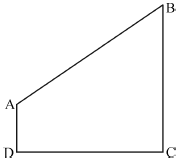 A．3千米B．4千米C．6千米D．9千米70．甲、乙两人从湖边某处同时出发，反向而行，甲每走50分钟休息10分钟，乙每走1小时休息5分钟。已知绕湖一周是21千米，甲、乙的行走速度分别为6千米/小时和4千米/小时，则两人从出发到第一次相遇所用的时间是（  ）A．2小时10分钟B．2小时22分钟C．2小时16分钟D．2小时28分钟第四部分  判断推理（共45题，参考时限40分钟）一、类比推理。本部分共10题，包括三种类型的题目。（一）先给出一组有某种关系的词或词组，请你从四个选项中选出正确的一项，使其关系与题干给出的词或词组的关系最为相似。71．文物∶建筑A．烹饪∶佐料B．故宫∶楼房C．诗人∶教授D．皮鞋∶布鞋72．园∶园中园A．楼∶楼外楼B．人∶梦中人C．月∶水中月D．画∶画中画73．铁路∶道路A．南京∶江苏B．空调∶家电C．英国∶西欧D．美国∶国家74．人去∶楼空A．鸟尽∶弓藏B．兽聚∶鸟散C．鸢飞∶鱼跃D．虎踞∶龙盘75．《大学》∶《中庸》∶四书A．泰山∶华山∶五岳B．物欲∶财欲∶六欲C．朝夕∶除夕∶七夕D．春风∶秋雨∶四季76．买票∶乘机∶抵达A．生产∶流通∶消费B．相识∶相恋∶结婚C．调研∶调查∶总结D．申报∶评审∶得奖（二）请从四个选项中选出正确的一项，使得该项的两个词或词组依次代入题干的括号中，能够最大限度地满足题干所表达的类比关系。77．扶贫  之于  （  ）  相当于  深化改革  之于  （  ）A．小康社会  国家治理现代化B．和谐社会  科学发展观C．社会动员  大国治理D．从严治党  依法治国78．丝绸之路  之于  （  ）  相当于  万里长征  之于  （  ）A．敦煌  遵义B．骆驼  草鞋C．沙漠  海洋D．贸易  解放（三）请从四个选项中选出正确的一项，使其特征或规律与题干给出的一串符号的特征或规律最为相似。79．BD5k6kDBA．XA99ddAXB．WQ6s8fQWC．RM4j9jMRD．SEe2e2ES80．龙99×3&ssWA．民88+8￥#2&B．族33÷¤×89￥C．复55+4&s¤￥D．兴66÷1∧ffK二、图形推理。本部分共10题，包括三种类型的题目。（一）每道题在左边的题干中给出一套图形，其中包括五个图，这五个图呈现一定的规律性。在右边给出一套图形，其中有四个图，从中选出唯一的一项作为保持左边五个图规律性的第六个图。81．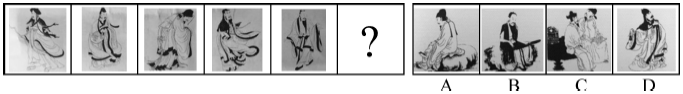 82．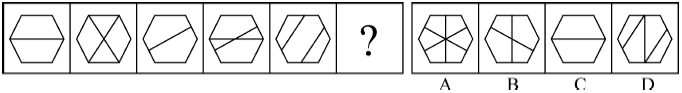 83．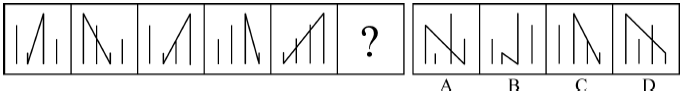 （二）右边四个图形中，只有一个是由左边的四个图形拼合（只能通过上、下、左、右平移）而成的，请把它找出来。84．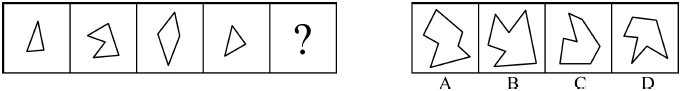 85．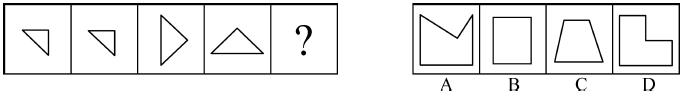 86．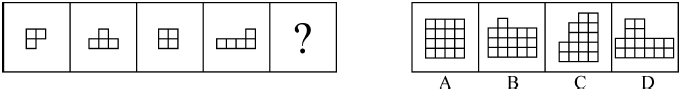 （三）左边给定的是纸盒外表面的展开图，右边哪一项能由它折叠而成？请把它找出来。87．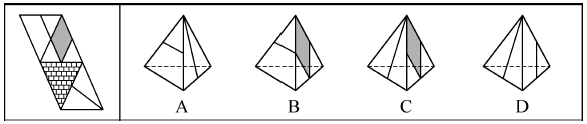 88．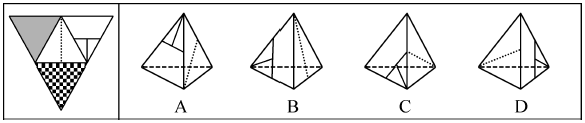 89．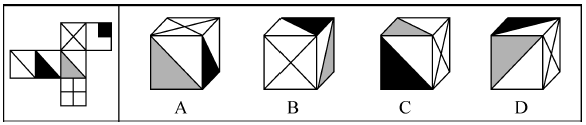 90．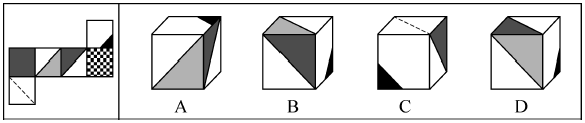 三、逻辑判断。每道题给出一段陈述，这段陈述假设是正确的、不容置疑的。请你根据这段陈述，选择一个答案。注意：正确的答案不需要任何附加说明即可以根据陈述必然推出。91．近日国外一项调查研究发现，肥胖与较差的社会经济地位之间存在着内在的关系，那些社会经济地位较差的人大多比较肥胖，甚至越穷越胖。研究者解释，这是因为社会经济地位较差的人更容易选择高热量低营养的快餐食品，而摄入这些食品很容易导致肥胖。下列哪项如果为真，最能削弱研究者的上述解释（  ）A．高热量低营养食品的摄入虽是一些人的饮食习惯，但却容易造成营养不良B．刚富起来的人更容易沉迷于高热量食品，而有些穷人对快餐食品只能偶尔尝鲜C．穷人没有足够的金钱和时间去锻炼身体，富人却更有能力在身体健康上投入D．现在高热量低营养的快餐食品变得越来越廉价，而健康的低卡路里食品变得越来越昂贵92．某市举办民间文化艺术展演活动，小李、小张、大王和老许将作为剪纸、苏绣、白局和昆曲的传承人进行现场展演，每人各展演一项，展演按序一一进行。主办方还有如下安排：（1）老许的展演要排在剪纸和苏绣的后面；（2）白局、昆曲展演时小李只能观看；（3）大王的展演要排在剪纸前面；（4）小张的展演要排在昆曲和老许展演前面。根据上述安排，可以得出以下哪项（  ）A．小李展演剪纸，排在第1位B．大王展演苏绣，排在第2位C．小张展演昆曲，排在第3位D．老许展演白局，排在第4位93．人类医学的发展与进步，既得益于科学家们的辛苦钻研，也离不开实验动物作出的默默牺牲。在药物开发进入临床前，需要做大量动物实验，探究药物的药效、毒性、安全剂量等。然而，人与鼠、猪、狗、兔子等动物毕竟存在不少差别，即使正确认识了动物的生理构造及药物反应规律，也不能将认识结果轻易、盲目地移用到人的身上。以下哪项如果为真，最能支持上述观点（  ）A．古希腊医学家盖伦根据自己对动物解剖的结果认为，无论是在人的静脉或是动脉中，血液都是做单程运动的，并非循环运动。这当然不符合现代科学观念B．宋代《本草衍义》记载，有人以自然铜饲折翅的胡雁，后胡雁伤愈飞去，今人以之治跌打扑损。食用自然铜治疗骨折，这在现代人看来是不可想象的C．1882年，德国罗伯特·科赫利用豚鼠做实验得出结论：结核菌是结核病的病原菌，不论来自猴、牛或人均有相同症状，他因此发现而获得了诺贝尔奖D．1957年，一种叫做沙利度胺的妊娠反应药物经过对大鼠试验后被投放市场，一段时间后发现，沙利度胺会造成人类胎儿畸形，但它不会对大鼠胎儿致畸94．老张：你在这儿摆摊设点属于占道经营！小王：这儿是中山北路又不是中山北道，我占的什么道？以下哪项与上述对话方式最为相似（  ）A．甲：你这种执法行为一点人情味都没有！   乙：我严格执法是为了保障人民群众的生命财产安全。B．甲：你成天打游戏是在虚度年华！   乙：我只有在游戏中才觉得年华没有虚度。C．甲：你工作时间不能抽烟！   乙：我抽烟时从不工作。D．甲：你这种说法是栽赃陷害！   乙：你这种说法是血口喷人！95．将东西方两位戏剧大师的生平经历、文学造诣及身后影响作对比，是一个有趣的话题，有专家认为，将汤显祖称作“东方的莎士比亚”有很大的问题，因为无论是就人格的魅力，还是就文本美感而言，汤显祖都是不逊于莎士比亚的。以下哪项最可能是上述专家观点所包含的假设（  ）A．汤显祖的人格魅力及其文本的美感均高于莎士比亚B．汤显祖在西方的影响要大于莎士比亚在东方的影响C．汤显祖和莎士比亚都不愿意别人用他人的名字来称呼自己D．“东方的威尼斯”是逊色于真正的威尼斯的96．老张、老张的妹妹、老张的儿子和老张的女儿4人进行乒乓球比赛。比赛后发现，第1名与第4名的年龄相同，但第1名的孪生同胞（上述4人之一）与第4名的性别不同。根据以上信息，可以推出第1名是（  ）A．老张B．老张的女儿C．老张的妹妹D．老张的儿子97．张某死了，法医查明是中毒身亡，张某的两个邻居甲和乙对前来调查的赵警官说了这样的话：甲：如果张某死于谋杀，他老婆李某脱不了干系，这段时间她正和张某闹离婚；乙：张某不是死于自杀，就是死于谋杀，不可能是意外。赵警官听了甲和乙的话以后，作出如下两个判断：（1）如果甲和乙说的都是对的或都是错的，那么张某就是死于意外；（2）如果甲、乙两人中有一人说的是错的，那么张某就不是死于意外。后来，查明事实后发现，赵警官的判断都是正确的。根据以上信息，可以得出以下哪项（  ）A．张某死于谋杀B．张某死于自杀C．张某死于意外D．李某杀了张某98～100题基于以下题干：黑茶、白茶、黄茶等5种茶叶装在1~5号5个盒子中，每个盒子只装1种茶叶，已知：（1）黄茶装在2号或者4号盒子中；（2）如果白茶装在3号盒子中，则绿茶装在5号盒子中；（3）红茶装在1号或者2号盒子中，当且仅当黑茶装在5号盒子中。98．如果白茶装在3号盒子中，则黑茶装在哪个盒子中（  ）A．1号B．2号C．4号D．5号99．如果绿茶装在2号盒子中，白茶没有装在1号盒子中，则黑茶装在哪个盒子中（  ）A．1号B．3号C．4号D．5号100．如果黑茶装在5号盒子中，黄茶没有装在4号盒子中，则绿茶装在哪个盒子中（  ）A．1号B．2号C．3号D．4号四、定义判断。每道题先给出定义，然后列出四种情况，要求你严格依据定义，从中选出一个最符合或最不符合该定义的答案。注意：假设这个定义是正确的，不容置疑的。101．斜杠青年：指不满足于从事单一职业，追求拥有多重职业身份及多元生活方式的年轻人。他们在自我介绍时往往喜欢用斜杠来区分自己的不同身份，如：张三，金牌律师/企划师/专栏作家。下列属于斜杠青年的是（  ）A．最近两三年，八零后导演黄某某先后出演了10多次男配角，去年在一个著名的国际电影节上斩获了最佳男配角奖B．小丁在国外获得博士学位后，任职于国内一所著名高校，因科研成就突出，被破格聘为教授，并入选省“双百”人才计划C．某公司程序员小陈爱好广泛，性格温和，人际关系融洽，节假日常邀上三五个好友一起登山、打球、游泳D．李总做过保安，送过快递，当过安装工，开过小杂货店，他经常自豪地向员工讲述自己30多年来丰富的职业经历102．影子工作：指消费者使已购商品变为可用物品所付出的任何劳动。下列属于影子工作的是（  ）A．小孙到饭店就餐，老板告诉他，这几天大部分服务员都已经放假，顾客需要自己点餐，并递给他一支笔和一张菜单B．小李的儿子快出生了，他赶紧抽时间将同事老王给的婴儿车拿出来修理一番，车子焕然一新，十分好用C．经不住软磨硬泡，爸爸终于答应给小明买两条金鱼，小明高兴坏了，连夜在网上收集了十几页的金鱼养殖攻略D．将拼板餐桌从商场运回家后，老冯忙乎了半天，对照安装说明，拆了装，装了拆，终于组装成功，中午就派上了用场103．权力暗示：指基于职务地位、业务能力、人格魅力而产生的对组织机构外部成员的影响力。下列不属于权力暗示的是（  ）A．张教授是微电子领域的专家，不少企业遇到相关问题，都会向他请教解决的方法B．五年级的小聪，电子游戏玩得特别顺溜，学校组队参加各级比赛时总请他协助指导C．退伍军人老赵处事公平，街坊邻居遇到大小纠纷，首先想到的就是请他来主持公道D．教育局李主任长期研究教师的专业发展，亲友们却常常向他求教孩子的教育问题104．随机试验：指在同一条件下会出现多种可能结果且可以重复进行的试验；试验的所有可能结果虽预先可知，但每次具体试验的结果却无法预知。下列属于随机试验的是（  ）A．将一壶淡水加热到沸腾，观察其状态变化的试验B．在狮子身上安装定位设备了解其生活习性的试验C．为检测某辆新款汽车的安全性能所做的撞击试验D．抛一枚硬币观察带有数字的一面朝上次数的试验105．临时救助：指家庭或个人遭遇突发事件、意外伤害、重大疾病等变故，基本生活陷入困境时，政府有关部门提供的应急性、过渡性救助。下列属于临时救助的是（  ）A．80岁的李大爷无儿无女，独自生活，社区工作人员定期到他家中探望，把每月的养老金交到他手上，还时不时地送来一些生活用品B．老张患上了强直性脊柱炎，巨额医疗费花光了积蓄，夫妻名下的房子也变卖了，一家三口只得暂住在街道办为他们租来的小房子里C．地震发生后，社会各界积极响应市政府号召，通过多种渠道捐款捐物，很快就筹集了大批物资并分发到了灾民手中D．老赵在几年前的一次车祸中失去了左腿，从那以后再也不能外出工作，每月数百元的低保金就成了家里主要的经济来源106．渐进式退休：指员工到了法定退休年龄，用人单位根据实际工作需要对部分人员灵活确定退休时间。下列属于渐进式退休的是（  ）A．马教授临近退休年龄，因为他是国内最具影响力的学者之一，对学科发展作出了重大贡献，学校决定聘任他为终身教授B．赵先生已经到了退休年龄，但是他主持的重大攻关项目还没有结题，他所在的研究所决定聘用他继续工作，直到项目完成C．近年来，李工程师的身体状况越来越糟糕，还患上了轻度的抑郁症，无法坚持工作，公司领导经过研究，决定让他提前退休D．某研究机构决定，从下半年开始，本单位申请提前退休的职工，初、中级职称不低于54岁，高级职称不低于58岁107．订单式培养：指用人单位提出用人申请后，由劳动保障部门委托培训机构根据用工需求组织实施的明确就业岗位去向的人才培养模式。下列属于订单式培养的是（  ）A．某职业技术学院调研后发现，烹饪即将成为未来数年的紧俏职业，当年就开设了烹饪专业，果不其然，毕业生很抢手，很多餐饮名店都登门签约B．某民办托儿所急需几名保育员，主管部门接到申请后马上找到一家资深代培机构组织培训，几名合格的保育员很快到岗C．某市每年都会根据各乡镇上报的用人需求，在全省高校中聘请一批科研人员，然后分派到各地担任科技副镇长D．某物业公司最近被多个小区选中，需要补充大批保安，为了顺利接手各个小区的安保工作，公司急招了数十名新手，正委托专业保安公司强化培养108．短命政策：指地方政府制定的事关群众权益却无法得到社会公众认可或受到普遍反对，一出台很快就被迫终止的政策措施。下列不属于短命政策的是（  ）A．某市交管部门出台“闯黄灯视为违反交规，记6分”政策，在社会上引起了强烈反响，5天后该部门举行发布会宣布“暂时不予执行”B．某市推出购房新政：毕业未满5年的高校毕业生在市区购房实行“零首付”。因为不符合有关政策，几天后就被上级紧急叫停C．南方某城市推出在市区范围内的“禁摩令”后，大批快递员集体离职，摩的司机纷纷上访。很快，这一政策被宣布“暂缓执行”D．北方某市交通局宣布某风景优美的县级公路设卡收费，消息传出后，舆论一片哗然。没到月底，这一收费政策就寿终正寝109．分享经济：指个人、组织或者企业借助现代化的信息交流手段，盘活闲置资源的经济活动。通过这种活动，供给方能够获得额外收益，需求方能够以更低成本获得产品和服务。下列属于分享经济的是（  ）A．某小区业委会建立了一个业主微信群，业主家中如果有闲置物品，就可以拍照发到群里，供其他家庭根据需要选用。业主们对业委会的这一做法非常满意B．每年毕业季，将要离开校园的大学生们就会在校园的各个角落摆摊设点，甩卖不打算带走的生活用品，低年级的学弟学妹们往往能从中淘到不少“宝贝”C．某快递公司通过手机软件把用户需求推送给自由快递人，自由快递人选择就近订单，顺路把大大小小的包裹及时、准确地送到客户手中。公司投送费用大幅下降D．小钟建立了网站专门发布来自各厂家的技术难题，有偿征集网友设计的解决方案，经过技术处理再行转让。厂家们虽然并未节省研发费用，却很喜欢这种方式110．劳动碰瓷：指个别劳动者利用企业的管理漏洞，促使企业发生违法行为，进而索要双倍工资或经济补偿等经济利益。下列属于劳动碰瓷的是（  ）A．林某应聘到某公司后，以种种借口未与公司签订劳动合同。三个月后，林某以公司拒绝与他订立劳动合同为由向劳动仲裁部门提出申请，要求公司赔偿未签订合同期间的双倍工资B．工作满一年后，丁女士发现公司没有为她交纳养老保险，经过多次交涉都没有得到满意的结果，她向劳动仲裁部门提出申请，要求公司为她补交养老保险C．洪女士生下二胎后，厂里把她怀孕期间的工资扣掉了一半，并劝她辞职，洪女士最终决定告上法庭，要求厂里补足她的工资奖金，并给予赔偿D．某公司招聘的10余名工人均未签订书面劳动合同，因为不断要求增加工资被集体辞退，几天后，他们以公司拒签劳动合同，过错在先为由申请劳动仲裁，要求同意他们回公司继续工作111．评论式营销：指商家借助对商品、服务的评论引导客户消费倾向，推动产品推广和销售的营销模式。下列属于评论式营销的是（  ）A．某中药研究所举办了中药膏方的系列公益讲座，许多膏方受益者现身说法，引起了很多市民关注，药店膏方热销B．某购物网站建立起对买家的信誉评价机制，帮助卖家筛选恶意差评的顾客并列入黑名单，很快提高了店铺的营业额C．某饭店推出“集赞换龙虾”活动后，有近两千粉丝对它的活动规则和龙虾品质提出质疑，营业额急剧下滑D．某知名家电企业推出了一款新产品，外包装上醒目地印着行内专家的专业评价，该产品一投放市场就很抢手112．错峰就业：指大学毕业生在求职高峰时，主动选择短时间游学、实习、创业考察或志愿服务，推迟个人就业，以寻找更合适的就业岗位。下列属于错峰就业的是（  ）A．小林大学毕业时正碰上“史上最难的就业季”，他没有急着找工作，而是到多个非营利性社团、咖啡厅体验生活。半年后与两个志同道合的朋友创办了一家科技咨询公司B．小高毕业后一直没有找到合适工作，每次有人问起工作的事情，他一点也不着急，心里盘算着再过几年，自己设法开个网店，照样能够过上舒舒服服的小日子C．虽然已被推荐保研，但考虑到家中久病的父亲和尚在读书的弟弟，小李还是到人才市场投递了简历。在等待消息的过程中，她又到老家附近的餐馆找了一份零工D．又到毕业季，与忙着投简历的其他同学不同，小金大二时就创办了一家共享办公租赁服务公司，只等一毕业，就可以全身心地投入到公司的经营管理上113．覆盖竞争：指在行业内部竞争已经十分激烈的阶段，行业外部的生产经营者强势介入该行业领域，导致业内竞争进一步加剧的现象。下列属于覆盖竞争的是（  ）A．从事电子产品设计与开发的某公司进入刚刚开始兴起的无人机研制领域B．鉴于去年各个分公司的销售业绩都实现了快速增长，公司高层经研究决定今年再成立几家分公司C．某房地产公司在市区中心地带的大型购物广场开业后，周边五六家大型商场的客流量明显减少D．某汽车零部件销售商为了进一步满足客户需求，决定新增汽车维修保养业务114．新乡贤：指长期扎根农村，利用自己的知识、技术、财富为村民热心服务并作出突出贡献，在当地社会生活及民众心目中具有较高威望和影响力的乡村人士。下列属于新乡贤的是（  ）A．10多年来，老李虽然一直在外经商，但他时时惦念着家乡，每年都会捐出大量资金为家乡修桥铺路，资助家乡的特困大学生完成学业，乡亲们经常千里迢迢地跑来看望他B．小张复员后回到家乡，两三年就成了远近闻名的“养殖大王”，为了带动乡亲们共同致富，他开办了多期培训班，免费传授实用养殖技术和经验，受到了大家的称赞C．20多年来，某市商会会长孙先生利用自己长期积累的丰富经验，为经营各种农副产品的家乡村民牵线搭桥，指导他们寻找商机，被乡亲们誉为贴心的“诸葛亮”D．某乡村小学校长程某退休后，利用自己学生多、关系广的优势，为挖掘家乡历史文化资源、发展乡村文化旅游业积极谋划、东奔西走，被乡亲们传为佳话115．零优势意识：指一种危机意识和忧患意识，即能够看到自身优势的相对性，从而带着危机感把比较优势转化为竞争优势，以防止自身优势无法发挥甚至逐渐丧失。下列属于零优势意识的是（  ）A．以色列是世界上自然资源最贫乏的国家之一，水和耕地资源尤为短缺，但以色列人不断创新农业技术，通过滴灌技术和光热网膜技术把沙漠变成绿洲，创造出资源节约型农业典范，甚至成为重要的农产品出口大国B．田忌与齐王赛马，每次都输，原来马分上、中、下三等，进行三场比赛，无论用哪一等级的马，田忌都比不过齐王。孙膑知道后指导田忌用下等马对齐王的上等马，再用上等马对中等马，用中等马对下等马，结果只输了第一场，赢了后两场C．某古城以保留众多清代建筑物闻名于世，旧城改造中，市政府吸取外地教训，避免“拆了值钱的，盖了不值钱的”，全力保护和开发旅游资源。如今，已彻底改变了过去旅游资源丰富而旅游消费水平低的态势，形成了稳固的行业优势D．某公司在制造感光材料时，需要有人长时间在暗室工作，但员工大多无法适应长时间黑暗，效率很低。针对这种情况，该公司将暗室内的工作人员全部换成盲人，极大地提高了工作效率第五部分  资料分析（共20题，参考时限20分钟）下列给出的文字、表格、图形资料均有五个问题要你回答，你应根据资料提供的信息进行分析、计算、处理，然后从备选答案中选择一个最恰当的答案。一、根据以下资料，回答116～120题。2005年我国GDP为184937亿元人民币，主要能源生产总量为228.9百万吨标准煤，主要能源为原煤、原油、天然气和水风核电，分别生产177.2百万吨标准煤、25.9百万吨标准煤、6.6百万吨标准煤和19.2百万吨标准煤。“十一五”“十二五”时期我国主要能源生产情况见下表。2006~2015年我国主要能源生产情况                                                          单位：百万吨标准煤116．2011~2015年我国主要能源生产总量年增加最少的年份是（  ）A．2015年B．2014年C．2013年D．2012年117．自2016年起，若我国水风核电年产量均按2006~2015年平均增速增长，则2025年我国水风核电产量将为（  ）A．84.2百万吨标准煤B．85.8百万吨标准煤C．132.5百万吨标准煤D．143.6百万吨标准煤118．2015年我国非原煤主要能源产量之和占主要能源生产总量的比重与2005年相差（  ）A．4.3个百分点B．5.3个百分点C．6.3个百分点D．7.3个百分点119．2006~2015年我国原煤产量年增长率超过10%的年份个数有（  ）A．0个B．1个C．2个D．3个120．下列判断正确的是（  ）A．2005年我国单位GDP能耗为12.38万吨标准煤/亿元人民币B．“十二五”时期，我国原煤产量比“十一五”时期增长超过30%C．2015年我国水风核电产量占主要能源生产总量的比重比上年有所提升D．2011~2015年我国原油、天然气和水风核电总产量均逐年增加二、根据以下资料，回答121～125题。2016年某市一次有关市民邻里关系的调查显示，在受访的951位市民中，“没有邻居”的有6位。“有邻居”的受访市民中，对邻居表示“了解”的占55.8%（“了解”分“很了解”和“部分了解”，占比分别为26.9%和28.9%），其余的表示“不了解”；对邻里关系表示“满意”的占88.4%（“满意”分为“很满意”和“比较满意”，占比分别为20.1%和68.3%），“不满意”的占7.8%，其余不愿表态，对邻里关系感到“满意”和“不满意”的主要原因分别见图1和图2。图1  对邻里关系感到“满意”的主要原因（单选）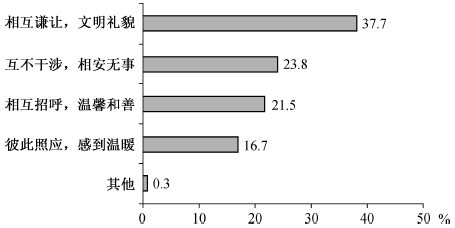 图2  对邻里关系感到“不满意”的主要原因（单选）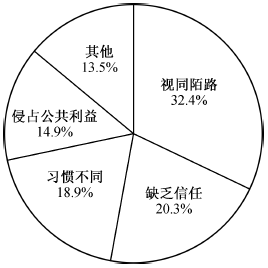 121．受访市民中，“不了解”邻居的有（  ）A．275人B．365人C．412人D．418人122．对邻里关系感到“不满意”的受访市民中，主要原因是“视同陌路”的占比比“习惯不同”多几个百分点（  ）A．13.5个百分点B．15.7个百分点C．17.5个百分点D．18.9个百分点123．“有邻居”的受访市民中，感到“比较满意”的人数比“很满意”的多多少人（  ）A．402人B．455人C．458人D．470人124．在感到“满意”的受访市民中，主要原因为“相互谦让，文明礼貌”的受访市民是“彼此照应，感到温暖”受访市民的多少倍（  ）A．1.6倍B．1.8倍C．2.3倍D．3.1倍125．下面判断正确的是（  ）A．有531位受访市民“了解”邻居B．超过20%的受访市民因感到与邻居“缺乏信任”而对邻里关系“不满意”C．对邻里关系感到“很满意”的受访市民数不及“比较满意”市民数的三分之一D．对邻居表示“了解”的受访市民中，对邻居关系感到“很满意”的超过三分之一三、根据以下资料，回答126～130题。2015年J省S市全社会研发经费投入占地区生产总值的比重为2.7%，比2010年提高0.3个百分点。其中，规模以上工业企业研发经费投入占全社会研发经费投入的89%。规模以上工业企业中，建有独立研发机构的占38%，80%以上的大型企业建有独立研发机构。2015年末该市拥有技术企业3478家，人才总数由2010年末的146万人增加到2015年末的227万人。其中，高层次人才由2010年末的8万人增加到2015年末的18万人。每万名劳动者中研发人员由158人增加到175人。2015年该市发明专利拥有量的90%来自于企业。2010~2015年S市发明专利申请量、授权量占全省专利申请量、授权量的比重，以及万人发明专利拥有量情况见下表。2010~2015年J省S市发明专利情况126．2015年该市发明专利申请量占全省的比重比2010年提高了（  ）A．22.5个百分点B．27.0个百分点C．32.1个百分点D．40.8个百分点127．“十二五”期间（2011~2015年），该市人才总数年平均增加人数是（  ）A．13.6万人B．14.2万人C．15.6万人D．16.2万人128．2015年该市规模以上工业企业研发经费投入占地区生产总值的比重是（  ）A．1.8%B．2.1%C．2.4%D．2.7%129．设2015年J省发明专利授权率（授权量占申请量之比）为a，则2015年S市发明专利授权率是（  ）A．0.38aB．0.63aC．0.78aD．1.05a130．下列判断不正确的是（  ）A．2015年该市万人发明专利拥有量中有24.7件来自企业B．2015年，该市大型企业中，没有独立研发机构的不到20%C．“十二五”时期，该市发明专利申请量占全省的比重年增幅最大的年份是2015年D．“十二五”时期末，该市高层次人才数占人才总数的比重比“十一五”时期末提高了2个百分点四、根据以下资料，回答131～135题。2016年国家自然科学基金面上项目资助情况图1   教育部隶属单位获批项目数（个）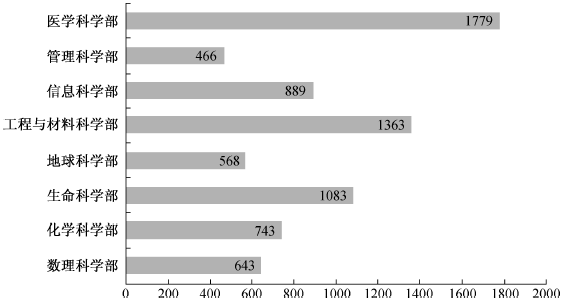 图2  教育部隶属单位获批国家自然科学基金面上项目金额（万元）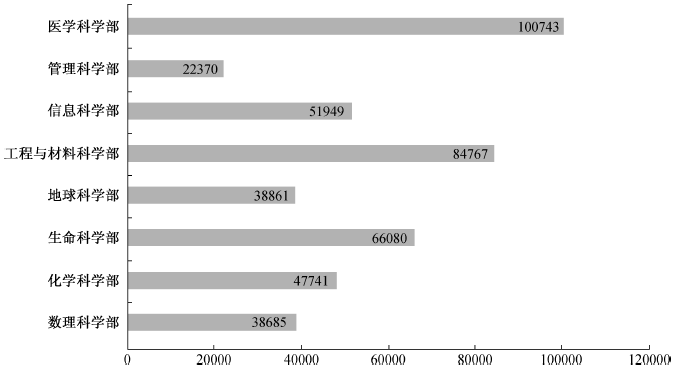 131．2016年教育部隶属单位获批国家自然科学基金面上项目的总金额是（  ）A．451196万元B．462158万元C．446354万元D．446893万元132．2016年国家自然科学基金批准资助中，医学科学部和生命科学部批准项数之和占比是（  ）A．46.6%B．40.2%C．33.5%D．25.7%133．2016年国家自然科学基金面上项目资助率最高的科学部是（  ）A．地球科学部B．数理科学部C．管理科学部D．化学科学部134．在8个科学部中，教育部隶属单位2016年获批国家自然科学基金面上项目数占本科学部全部批准项目数之比超过50%的科学部个数是（  ）A．4个B．3个C．2个D．1个135．下列说法不正确的是（  ）A．2016年国家自然科学基金面上项目中，信息科学部的批准资助金额占资助总金额的10.7%B．2016年国家自然科学基金面上项目受理申请项数越多的科学部批准项数也越多C．2016年教育部隶属单位获批国家自然科学基金面上项目的总项数是6531个D．2016年国家自然科学基金面上项目的平均资助金额是60万元2017年江苏省录用公务员考试《行政职业能力测验》真题卷（A类）参考答案与解析1．【解析】D。文化自信，就是一个民族、一个国家以及一个政党对自身文化传统的深刻认知和高度自觉，是对自身文化身份和价值的充分肯定和积极践行，是对其文化生命力和影响力所持有的坚定信心。文化自信具有鲜明的民族特色和价值色彩。因此D项当选。2．【解析】C。关于联合国秘书长，有一条约定俗成的规定，五大常任理事国（中国、美国、俄罗斯、法国、英国）的人员不得参加联合国秘书长的竞争。因此C项错误，当选。3．【解析】D。海绵城市是新一代城市雨洪管理概念，是指城市在适应环境变化和应对雨水带来的自然灾害等方面具有良好的“弹性”，也可称之为“水弹性城市”。因此加强城市防洪与调蓄设施建设是关于海绵城市的举措。D项当选4．【解析】C。C项出自孔子《论语·子路》，意思是：自身品行端正了，即使不发布命令，老百姓也会去实行；若自身品行不端正，即使发布命令，老百姓也不会服从。体现领导者以身作则，率先垂范，发挥模范带头的榜样作用，正确，当选。A项出自《元史·列传六十二·张养浩传》，意思是：（张养浩）一直住在官府，晚上便向上天祈祷，白天就出外救济灾民，一天到晚没有丝毫的懈怠。体现领导者为国为民、鞠躬尽瘁的精神，错误。B项出自《论语·为政》，意思是：（周君）以道德教化来治理政事，就会像北极星那样，自己居于一定的方位，而群星都会环绕在它的周围。体现儒家治国采取德治的基本原则，错误。D项出自《孟子·梁惠王下》，意思是：执政者如果以顺应民众的快乐为快乐，民众就会为执政者的快乐而快乐；如果把民众的忧苦当做自己的忧苦，民众也会为执政者的忧苦而忧苦。体现执政者要与民众同甘苦共呼吸，才会受到民众的拥护和爱戴，错误。5．【解析】B。B项，“兼相爱，交互利”是墨家的核心思想，意思是爱是相互的，利也是相互的。正确，当选。A项，“道法自然”出自《老子》，为老子的哲学思想，而不是孔子的主张。错误。C项，“夫子之道，忠恕而已矣”出自《论语》，忠恕之道是孔子及儒家的重要思想，错误。D项，“阴阳者，天地之道也”出自《黄帝内经·素问·阴阳应象大论》，指以阴阳学说指导医疗的应用和实践。韩非是法家学派的代表人物。错误。6．【解析】A。题干中的伟人是指十九世纪法国伟大的军事家、政治家拿破仑，其统治时期共主持制定了举世瞩目的五大法典，包括民法、商法、民事诉讼法、刑法、刑事诉讼法，其中题干中所说到的就是著名的《法国民法典》。因此A项当选。7．【解析】A。A项，根据《居民身份证法》第9条规定：“香港同胞、澳门同胞、台湾同胞迁入内地定居的，华侨回国定居的，以及外国人、无国籍人在中华人民共和国境内定居并被批准加入或者恢复中华人民共和国国籍的，在办理常住户口登记时，应当依照本法规定申请领取居民身份证。”不符合规定，当选。B项，根据《居民身份证法》第14条规定：“有下列情形之一的，公民应当出示居民身份证证明身份：（一）常住户口登记项目变更……”，符合规定。C项，根据我国铁路部门的规定，旅客购票时或购票后、乘车前因有效身份证件未携带、丢失等原因无法出示有效证件时，可以至车站铁路公安制证口办理临时乘车身份证明。办理时，须符合下列条件之一，并携带一寸照片一张：（1）出具所在地公安机关的户籍证明信……该项符合规定。D项，根据《居民身份证法》第15条规定：“人民警察依法执行职务，遇有下列情形之一的，经出示执法证件，可以查验居民身份证：……（四）在火车站、长途汽车站、港口、码头、机场或者在重大活动期间设区的市级人民政府规定的场所，需要查明有关人员身份的……”，符合规定。8．【解析】C。C项，疑点利益归于被告原则，是指在刑事诉讼中遇到事实无法查清或查清事实所需成本过高的情况，依有利于被告的原则判决。而罪刑法定原则指的是犯罪行为的界定、种类、构成条件和刑罚处罚的种类、幅度，均事先由法律加以规定，对于刑法分则没有明文规定为犯罪的行为，不得定罪处罚。两者对应错误，当选。A项是指任何人作为争议案件的当事人，不可以自己充当法官来裁决案件的是非对错，因为人都有偏袒自己的心理。正确。B项诉讼时效是指在法律规定的诉讼时效期间内，权利人提出请求的，人民法院就强制义务人履行所承担的义务。而在法定的诉讼时效期间届满之后，权利人行使请求权的，人民法院就不再予以保护。正确。D项是指在制定法律时也要把自己考虑进去，在现代法律中指的是法律面前人人平等。正确。9．【解析】D。D项出自岑参《白雪歌送武判官归京》。这两句写的是北方的雪景，以“春风”使梨花盛开，比拟“北风”使雪花飞舞。正确，当选。A项出自杜甫《茅屋为秋风所破歌》。从这句诗可以看出时间是秋天，写作的地点是成都，在8月份的成都一般不会发生台风，只能说这句诗所写的天气是风比较大，算不上台风。错误。B项出自李贺《雁门太守行》。这里的“黑云”指的是厚厚的乌云，代指攻城敌军的气势。而“卷云”具有丝缕状结构，柔丝般光泽，分离散乱的云。云体通常白色无暗影。错误。C项出自杜牧《清明》。此句诗描写的是清明节，时间是每年公历的4月份，而江南的梅雨季节是每年的6~7月份。错误。10．【解析】A。A项，俄罗斯是世界上面积最大的国家，但并不是内陆国家，世界上面积最大的内陆国家是哈萨克斯坦。说法错误，当选。B项，世界面积最大的洲是亚洲。总面积4400万平方公里，占世界陆地面积的三分之一。同样亚洲也是世界上人口最多的洲，其人口占据世界人口一半以上。正确。C项，澳大利亚大陆面积为769万平方公里，是世界的6个大陆中面积最小的一个，而且只有澳大利亚一个国家。正确。D项，南极洲是世界上平均海拔最高的大洲，平均海拔2350米。世界最小的大洋是北冰洋，面积只有1478.8万平方千米。正确。11．【解析】D。D项，“恸哭六军俱缟素，冲冠一怒为红颜”出自清代吴伟业的《圆圆曲》，是以吴三桂、陈圆圆的离合故事为主要内容的长诗。对应错误，当选。A项，“三十功名尘与土，八千里路云和月”出自南宋岳飞的《满江红》，全诗主要抒发了作者想要为国家建立功业的急切心情及对金贵族掠夺者的深仇大恨；渴望统一祖国的殷切愿望及其忠于朝廷的赤诚之心。对应正确。B项，“人生自古谁无死，留取丹心照汗青”出自宋代文天祥的《过零丁洋》，全诗以磅礴的气势、高亢的语调显示了诗人的民族气节和舍生取义的生死观。对应正确。C项，“三顾频烦天下计，两朝开济老臣心”出自唐代杜甫的《蜀相》，抒发了诗人对诸葛亮才智品德的崇敬和功业未遂的感慨。对应正确。12．【解析】C。①延安精神：1942年12月由毛泽东正式提出，但其精神内涵形成和发展时期为1935~1948年。②西柏坡精神：1949年3月，毛泽东在西柏坡召开的中共七届二中全会上提出。③井冈山精神：诞生于1927年土地革命时期的井冈山根据地。④古田会议精神：于1929年12月在福建省龙岩市上杭县古田召开的第九次党的代表大会上提出。按照时间先后顺序为③④①②。因此C项当选。13．【解析】C项。粉尘爆炸需要可燃性粉尘达到一定浓度、存在充足的氧气等助燃物以及有火源或剧烈震动摩擦三个燃烧的必要条件。此外，空间受限也会加剧粉尘爆炸的危险。正确组合应为①③④，因此C项当选。14．【解析】D。D项，算盘不仅可以进行加减乘除四则运算，还可以进行开方乘方。说法错误，当选。A项，联合国教科文组织曾介绍说，珠算是中国古代的重大发明，以简便的计算工具和独特的数理内涵，被誉为“世界上最古老的计算机”。正确。B项，使用算盘和珠算，除了运算方便以外，还有锻炼思维能力的作用，因为打算盘需要脑、眼、手的密切配合，通过听（看）、拨、说，可以锻炼“五觉”协调能力，是锻炼大脑的一种好方法。正确。C项，我国传统算盘为上二下五珠，上面一粒表示“5”，下面一粒表示“1”，在用算盘进行计算时采用“五升十进制”，即每一档“满5”时便用一粒上珠表示，每一档满“10”时便向前一档“进1”。正确。15．【解析】A。A项，汽车后视镜利用光的反射原理观察车后情况，同时利用凸面镜对光有发散作用的原理，可以扩大视野，从而更好地注意到后方车辆的情况。错误，当选。B项，色散是指在光学中，对于不同的波长，介质的折射率也不同，这令白光在折射时，不同颜色的光线分开。雨天水雾笼罩着路灯，灯光发射出来，被雨雾折射（也就是发生了色散），从而形成五颜六色的光环。正确。C项，偏振式3D技术是利用光线有“振动方向”的原理来分解原始图像的，这样人的左右眼就能接收两组画面，再经过大脑合成立体影像。正确。D项，当人长时间地呆在较黑暗的环境中，瞳孔为适应视觉需要而放大，这时如果闪光灯的位置与人的眼睛一般高低，被摄者又是正面对着镜头。那么在拍摄时，闪光灯的强光就会直射视网膜，其红色的反射光就很有可能进入相机的拍摄视角，从而产生“红眼”。正确。16．【解析】C。从总体来看，目前中国在参与规则制定方面还是一个初学者。因此C项表述中国在世界经济体系中拥有绝对的话语权是错误的，当选。17．【解析】A。A项，市场经济中，供给与需求相互影响相互制约，如果商家能够精准掌握消费者需求，生产出满足消费者偏好的产品，那么就可以占据较大的市场份额，从而形成卖方市场，使产品成为畅销产品。说法正确，当选。B项，市场细分有利于选择目标市场和制定市场营销策略，有利于集中人力、物力投入目标市场等，但是因为针对每个不同的市场要有不同的产品线、不同的宣传营销方式等，市场细分会导致企业的生产成本上升。错误。C项，对于两种物品，如果一种物品价格的上升引起另一种物品需求的增加，则这两种物品被称为替代品。装有放大镜的指甲钳的功能依然是修剪指甲，与剪刀的功能并不相同，所以不是剪刀的替代品。错误。D项，使用价值是能满足人们某种需要的商品的效用，如粮食能充饥，衣服能御寒。指甲钳装上放大镜，方便老年人使用，但其本质依然是指甲钳，功能是修剪指甲，使用价值并没有发生转变。错误。18．【解析】D。D项，该句出自唐代诗人王维《江上赠李龟年》，为怀念友人之作，正确，当选。A项，该句出自汉乐府《上邪》，是一首感情强烈，气势奔放的爱情诗，错误。B项，该句出自金、元之际著名文学家元好问的《摸鱼儿·雁丘词》。全词紧紧围绕“情”字，以雁拟人，谱写了一曲凄恻动人的爱情悲歌，错误。C项，该句出自唐代诗人元稹的《离思五首》。诗人运用“索物以托情”的比兴手法，以精警的词句，赞美了夫妻之间的恩爱，抒写了诗人对亡妻韦丛忠贞不渝的爱情和刻骨的思念，错误。19．【解析】D。五禽戏是中国传统导引养生的一个重要功法，其创编者为华佗。五禽戏是通过模仿虎、鹿、熊、猿、鸟（鹤）五种动物的动作，以保健强身的一种气功功法。2011年6月五禽戏被纳入第三批国家非物质文化遗产名录。因此D项说法错误，当选。20．【解析】D。A、B、C三项均属于遭受挫折后找理由降低自身挫折感，符合定义。D项，小马感觉领导利用职权公报私仇并没有降低自身挫败感，也无法恢复心理平衡，不属于“合理化”方法，不符合定义，当选。21．【解析】C。文段首先介绍当代中国各类规则浩如烟海的背景，接着通过“但是”提出重点内容，即最重要的规则体系就是“国家法律体系”和“党内法规体系”，最后通过举出十八届四中全会的例子进一步强调“形成完备的法律规范体系和完善的党内法规体系”的重要性，因此后文也必然是围绕文段引出的这两个核心概念进行阐述。A、B两项与尾句重点话题无关，排除。D项仅提到“党内法规体系”，未涉及“国家法律体系”，表述片面，排除。因此C项当选。22．【解析】A。文段开篇指出市场经济活动中的市场参与者都处于不断更新的陌生空间中，接着通过“更”强调市场经济的陌生关系越来越复杂。综合整个文段，重点在于强调市场经济下各种关系的“陌生”，只有A项包含这一主题词，当选。B项的“更新”、C项的“信息化网络化”、D项的“复杂化”均不是文段重点，排除。23．【解析】C。文段首先指出“文字是人类继语言之后的一大发明”，而后将语言和文字对人类的不同影响进行对比，强调文字对于人类社会的作用：使人类上升到文明社会的高级阶段，从而使人们的生活发生了质的飞跃，对应C项。A项对应首句的表述，非文段重点，文段重在强调文字对于人类社会的作用，排除。B项“文字发明前”非文段重点，文段强调文字发明之后产生的影响，排除。D项“人类社会处于高级阶段”对应尾句“从而”之前的内容，非文段重点，且“显著标志”属于无中生有，排除。因此C项当选。24．【解析】B。这一俗语出现在文段最后一句话，用“但是”引出这类治理方案“远水解不了近渴”。这类治理方案指代前文完善法律制度及相关机制这一解决方案，即说明了相关法律制度和机制建设并非短时间内可以完成，对应B项。A、C、D三项表述不明确，都未涉及“相关法律及机制建设”这种具体解决方式，且A、C两项过于消极，排除。因此B项当选。25．【解析】D。A项，由“世界上约有1/3的人口感染了结核菌，其中有大约5%~10%会发展成结核病”可知，很多人感染结核菌后并不发病，与文意相符，排除。B项，由“对于艾滋病毒携带者……患病风险高很多”可知，体弱者患病可能性高，与文意相符。C项，由首句可知与文意相符，排除。D项，文段没有提到携带结核病菌与否与身体健康的关系，属于无中生有，当选。26．【解析】D。文段以大多数桥梁的开放性引出重点话题——“多数网络系统”对公众不开放，并阐述了原因，D项为重点内容的同义替换。A项讨论“桥梁”，非文段重点，排除。B项，文段重点论述的是网络系统对公众不开放的原因，而非桥梁和网络在开放程度方面的差别，不符合文意，排除。C项“存储功能及其基本特点”非文段重点，排除。因此D项当选。27．【解析】C。A项，对应文段开头“中国媒体与公众往往因文化焦虑及传播压力，过于强调译者对本土文化的熟悉程度”，表述符合文意。B项，对应“事实上”之后的内容，即不同语言间的通约性可使得译者以自己的方式将作品翻译出来，表述符合文意。C项，文段并未论述“影响翻译作品质量的关键因素”，属于无中生有。D项，根据“事实上”之后的内容可知，该项表述符合文意。此题为选非题，因此C项当选。28．【解析】B。A项，由“到今天迁移已经成为人们的一种生活方式”可知，城市移民化已经成为一种潮流趋势，符合文意。B项，“城乡二元结构已经解体”无法从文段得知，不符合文意。C项，对应文段“尚未都市化的乡村地区与移民城市的发展紧密联系在一起”，符合文意。D项，文段开头论述移民化潮流是农村的巨大变迁，最后一句也论述到该潮流使得“农业结构及其变化过程中的财产与权力关系都发生了深刻的变化”，符合文意。此题为选非题，因此B项当选。29．【解析】D。文段首先指出未必人人都适合晨练，后文通过并列进行多角度分述，先是提到早上6点到10点，患有冠心病、高血压的人进行剧烈运动可能发生意外，接着又指出清晨6点到8点这个时间段运动可能会使心脑血管梗塞率增大，因此文段强调的是晨练的强度和时间要因人而异，对应D项。A项“弊大于利”属于无中生有，排除。B项“6点到8点之间”、C项“剧烈运动”分别对应文段分述的部分，表述片面，均排除。因此D项当选。30．【解析】D。文段首先指出中国是全球经济的发动机，接着提到中国经济发展面临挑战，即对于自然资源的需求快速上升，这种模式不可持续，最后通过“必须”提出对策，即转变增长模式，对应D项。A、C两项为文段开篇背景的阐述，非文段重点，排除。B项为文段中问题的表述，非文段重点，排除。因此D项当选。31．【解析】B。根据文段“找不到原因，也就给了人们胡乱猜测的空间”可知，有些关于儿童性早熟的说法并不准确，对应A项。C项对应文段“所有检测过的奶粉中雌激素含量比母乳中的雌激素含量低”。D项对应文段“科学理论和实践都显示，植物激素不会是原因”。B项“未对儿童性早熟进行研究”表述与文意相悖，根据文段“科学理论和实践都显示”可知，现代医学已经对儿童性早熟原因进行了研究，只是尚未找到真正原因而已，当选。32．【解析】B。观察选项，对比首句。④句中“在中国，自古以来”表示范围广、时间跨度大，并以“人们普遍认为”提出观点，为常见首句形式。而①句中提到的“西汉时期”扬雄的观念，恰好是④句中“自古以来”历史长河中的一部分，按照观点+解释说明的顺序，④句应在①句之前，排除A、D两项。观察尾句，由⑤句“这两个戏剧情节”可知，⑤句前要提到两部戏剧，③②两句中的《西厢记》《牡丹亭》恰好为两部著名戏剧，应与⑤句进行捆绑，排除C项。因此B项当选。33．【解析】B。文段首先提出人们看待互联网就像看待交换记忆系统的人类伙伴，接着以“但是”提出互联网让信息传递更广泛、快捷，几乎所有信息都能快速通过网络搜寻，即指出互联网降低了信息分享的必要性，也能够帮助人们记忆重要信息，最后进行补充说明，对应B项。A项属于文段转折之前的内容，非文段重点，排除。C项“带来了云端”并非是文段的重点内容，重点内容是“云端”带来的影响，排除。D项说法过于绝对，文段意在说明互联网能够帮助人们记忆信息、成为人们的外部记忆资源，而并非是使人们认为记忆不重要，排除。因此B项当选。34．【解析】C。文段首先指出家庭医生数量不充足、社区人口与家庭医生配置比例失衡，难以满足居民的心理预期。接着用“更重要的是”引出文段重点内容，即对社区居民而言，首要的是获得高质量的医疗服务，最后再以反证假设的例子进行补充说明，强调缺乏高水平诊疗将影响居民签约家庭医生的积极性，对应C项。A、B两项出现在递进之前，并非是影响居民签约家庭医生最重要的因素，排除。D项“诊治所有疾病”表述过于绝对，排除。因此C项当选。35．【解析】C。文段先引用西方学者的说法，提到了语言和艺术的共性，指出语言和艺术都是符号或表现，通过“基于这一点”对上文进行总结并引出重点，即“语言学的方法可以用来……表现手段称为‘电影语言’”，进一步强调语言学与艺术之间有很多共性，对应C项。A项“电影语言”非文段主题词，排除。B项为总结之前的内容，非文段重点，排除。D项“语法”“句法”仅为结论中的一部分，表述片面，排除。因此C项当选。36．【解析】B。根据文章第一段“第二个大脑会协助……也能给出关于下一步棋的建议”可知，“提高工作效率”只是第二个大脑一方面的作用，没有对比重要性，故B项“主要提高计算效率”表述错误，当选。A项，根据文章第一段“第一个大脑的简单模式会判断……第二个大脑会协助第一个大脑通过判断局面……”可知，该项表述正确，排除。C项，根据文章第二段“让两者各自评估一下每种可能的优劣，然后取一个平均数”可知，该项正确，排除。D项，根据文章第一段“两个大脑的建议被平均加权，做出最终的决定”可知，该项正确，排除。37．【解析】D。第一空，搭配“细部”，A项“研究”指钻研、探究，文段表达的意思是从细节考虑，而非对细节做深入研究，与文意不符，排除。第二空，搭配“全局”，B项“照顾”指关心、照料，与“全局”搭配不当，排除。C项“掌控”指掌握控制，程度过重，文段只是表达从全局出发、从全局考虑，而非要控制全局，排除。D项“纵览”指放眼观看，和“全局”搭配合理，符合文意，当选。38．【解析】A。文章第三段指出，“人们并不总是同时对事态做出宏观和微观的判断，而是有时情绪、心理和潜意识的应激反应”，对应A项，当选。B项“考虑不周”和D项“侧重不等同”均属于无中生有，排除。C项“人脑对事物的思考要比电脑复杂得多”表述不明确，文段强调的是情绪心理等因素的作用，排除。39．【解析】D。根据第四段“最重要的一个，是能够让我们更深入地理解智能的本质”以及第六段“AlphaGo的意义……不同的能力”可知，作者认为研究AlphaGo与棋手对弈的重要意义在于研究人工智能对人类的作用和价值，对应D项，当选。A、B两项均未提到“人工智能”这一核心话题，排除。C项，根据第六段“对这些问题……超越人类重要得多”可知，“战胜人类大脑”并非作者强调的重要意义，排除。40．【解析】C。文段首段介绍AlphaGo的工作方式，并据此探究其与人脑的工作方式的不同，以及AlphaGo与棋手对弈的意义所在，故整篇文章重点谈论的是AlphaGo引发的一系列思考，对应C项，当选。A项“战胜人脑”对应文章第六段“对这些问题……超越人类重要得多”，非文章重点，排除。B项“人工智能”扩大概念，排除。D项“两个大脑”指代不明确，且“秘密”属于无中生有，排除。41．【解析】B。第一空，与“寄予”搭配，B项“寄予厚望”为常见固定搭配，符合文意。A项“热望”指热切盼望，热烈的愿望，与“寄予”搭配不当，排除。“希望”指期望达到的某种目的或出现的某种情况；“期望”指人们对每样东西提前勾画出的一种标准。两词语意程度均较轻，不符合文意，排除C、D两项。验证第二空，B项“承担责任”为固定搭配，符合文意，因此B项当选。42．【解析】C。第一空，“它们”指代“历史文化保护区”，即横线中所填词语需搭配保护区。“特色”“特征”均指一个事物显著区别于其他事物的风格和形式，文段并未将北京的保护区与其他保护区进行对比，不存在显著的区别，排除A、B两项。C项“标志”是生活中人们用来表明某一事物特征的记号，历史文化保护区是北京的文化记号、文化标志，符合文意。D项“指标”指衡量目标的单位或方法，用来说明总体数量特征的概念，“北京历史文化保护区”无法成为衡量北京文化数量的单位，与文意不相符，排除。验证第二空，C项“著称于世”指在世界上名声很大，符合文意。因此C项当选。43．【解析】D。先看第一空。A项“因地制宜”指根据各地的具体情况，制定适宜的办法，本题与“地点”无关，排除。B项“因人而异”指因人的不同而有所差异，文段中“新生代农民工”是一个整体，故不存在“因人而异”的情况，排除。C项“因时制宜”意为根据不同时期的情况采取适当的办法，文段中并无不同的或特定的历史时期，排除。D项“因势利导”意为顺应事物的发展趋势，向有利的方面引导，符合文意。验证第二空，“长治久安”意为使社会长期安定、稳固，符合文意。因此D项当选。44．【解析】A。第一空，搭配“代言弱势群体的道义感”，C项“劫富济贫”指夺取富人的财产，救济穷人，不符合媒体的所作所为，排除。D项“扶正祛邪”指扶持正气，去除邪气，现用来指扶持好的事物，纠正错误倾向，文中“弱势群体”并无正邪之分，排除。第二空，A项“切忌”指千万不要，B项“谨记”指一定要把对方的话认真记住。文段的目的并非是让媒体人记住这句话，而是提醒媒体人千万不要犯这个错误，A项符合文意，当选。45．【解析】C。第一空，强调“方法”各有优劣，所以在每个领域上的选用也不一样，“方法”是用来“用”的。B项“适合”即适宜、符合，无法表达出“用”的含义，排除。A项“特长”指长处，专长，无法与“领域”搭配，排除。第二空，选择不同的研究方法即意味着研究的思路不同，但都是为了同样的目的或目标，排除D项。因此C项当选。46．【解析】D。第一空，搭配“概率”，横线所填词语应该表达概率“小”的含义，D项“微乎其微”形容非常小或非常少，符合文意。A项“微不足道”指意义、价值等小得不值一提，和“概率”搭配不当，排除。B项“绝无仅有”形容非常稀有，和“概率”搭配不当，排除。C项“不可多得”形容非常稀少，很难得到，多指人才或稀有物品，强调珍贵，和“概率”搭配不当，排除。验证第二空，D项“从天而降”比喻出人意料地突然来临或出现，和“陨石”搭配合理。因此D项当选。47．【解析】B。第一空，搭配“营养”。B项“汲取营养”为常见固定搭配，符合文意。A项“摄入”、C项“渗入”均侧重于进入，而文段强调的是将营养吸取出来，与文意不符，排除。D项“发掘”指把埋藏的东西挖掘出来或把人们不容易发现的事物揭露或揭示出来，常搭配“宝藏”“人才”等，与“营养”搭配不当，排除。验证第二空。B项“有目共睹”形容极其明显，与“诗歌发挥的重要作用”搭配合理，当选。48．【解析】A。第一空，根据前文“人口过度聚集”可知，横线所填词语应该表达资源的需求与消耗越来越大的含义。“旷日持久”指耗费时日，侧重于时间长。“日甚一日”形容事物发展的程度越来越加深或日渐严重。C、D两项均不符合文段语境，且与“资源的需求与消耗”搭配不当，排除。第二空，A项“供不应求”形容某种事物的需求量很大，但供应不足，符合文意。B项“山穷水尽”比喻无路可走陷入绝境，程度过重，排除。因此A项当选。49．【解析】C。第一空，横线所填词语应与“以和为贵”构成并列关系，D项“守望相助”指为了对付来犯的敌人或意外的灾祸，邻近各村落互相警戒，互相援助，不符合语境，排除。第二空，横线所填词语应与“丰富多彩”构成并列关系，“丰富多彩”形容内容丰富，“无与伦比”指事物非常完美，不能与“丰富多彩”构成语义一致，且程度过重，排除A项。B项“不绝如缕”形容局势危急或声音细微悠长，不符合语境，排除。C项“博大精深”指广博高深，既和“丰富多彩”形成并列，又与“中华文化”搭配恰当，当选。50．【解析】A。第一空，搭配“民族精神、民族生命”，由“其中”可知，民族精神、民族生命是藏在方块字中的。C项“呈现”指事物在眼前显现出来，D项“体现”指某种性质或现象通过某一事物具体表现出来，均指外在的显露，与文意相悖，排除。第二空，搭配“血脉”，说明民族精神与民族生命是一脉相承的。A项“贯通”指连接，通连，强调为同一整体，B项“相通”指彼此沟通、连通，多指两者间联系密切。文段想要强调的是白话文和文言文其本质是一体的，A项更为恰当，当选。51．【解析】D。从第二空突破，所填应与“安邦定国”语义相近，“安邦定国”指使国家安定巩固，D项“经世致用”指学问必须有益于国事，符合文意。A项“决胜千里”形容将帅雄才大略，指挥若定，用于作战而非治理国家，排除。B项“修齐治平”即修身、齐家、治国、平天下，指提高自身修为，管理好家庭，治理好国家，安抚天下百姓苍生的抱负，文段没有体现修身和齐家，仅强调治理国家，排除。C项“仕途经济”强调个人追求功名而非治理国家，排除。验证其余两空，第一空“皓首穷经”指一直到年老头白之时还在深入钻研经书和古籍，对应文段主体——哲学，符合语境。第三空“关乎”指关系到、涉及、牵连，符合语境。因此D项当选。52．【解析】B。第一空，搭配“问题”，D项“印证”即验证、证明，一般搭配为“印证想法、观点”“印证事实”，与“问题”搭配不当，排除。第二空，C项“窥视”即暗中观察，文段并无此意，排除。A项“虚构”强调凭空编造，读者应该是根据文章或书籍中的描述来想象他者的生活，而并非完全凭空编造，与文意不符，排除。验证第三空，“拓展宽度”搭配得当。因此B项当选。53．【解析】D。第一空，搭配“资源与资产”。“标准”意为衡量的准则，不符合文意，排除C项。B项“要素”指构成事物的必不可少的因素，文中并无构成之意，排除。第二空，搭配“坚持”，D项“坚持原则”为固定搭配，符合文意。A项“规定”，一般搭配为“遵守规定”，排除A项。验证第三空，“土地征收”为固定搭配。因此D项当选。54．【解析】D。第一空，横线处词语应和“节奏”构成并列，语义相近，“节奏”即一种律动。B项“韵味”指含蓄的意味或情趣风味；C项“节律”指季节时令或某些物体运动的规律。B、C两项均无法与“节奏”构成并列，排除。第三空，文段强调的是一种高低起伏的特征，A项“朗朗上口”指诵读诗词文章时的声音响亮而顺口；D项“抑扬顿挫”指声音的高低起伏和停顿转折，“抑扬顿挫”更符合语境。因此D项当选。55．【解析】A。第一空，搭配“近景和特写”，D项“丢弃”往往搭配实际存在的东西，用于此处搭配不当，排除。第三空，文段强调这样拍摄的电影能让人们有所思考。B项“痕迹”强调事物留下的印痕或印迹；C项“余味”强调事物的性情未尽。B、C两项均与文段语境不符，排除。将A项代入第二空验证，“不谋而合”意为事先没有商量，彼此的意见、行动却完全一致，符合文意。因此A项当选。56．【解析】D。题干倍数关系明显，考虑作商。后项除以前项得到新数列：-3、-1、1、3，新数列为公差是2的等差数列，则新数列的下一项应为5，所求项为：-9×5=-45，D项当选。57．【解析】D。题干无明显特征，考虑作差。后项减前项得到新数列：1、2、9、64，出现9和64考虑幂次数列，可将新数列转化为10、21、32、43，则新数列的下一项应为54，所求项为：80+54，计算尾数为5，D项当选。58．【解析】C。前一项整数部分与小数部分之积为下一项整数部分，前一项整数部分与小数部分之差为下一项小数部分。则所求项整数部分为132×1=132，小数部分为132-1=131，所求项为132.131，C项当选。59．【解析】A。题干为分数数列、且变化趋势不定，先考虑反约分，得到新数列：、、、、。分母成新数列3、4、7、11、18，由3+4=7，4+7=11，7＋11＝18，可知前两项之和等于第三项，则下一项分母为11+18=29。分子规律相同，则下一项分子为5＋8＝13。因此所求项为：，A项当选。60．【解析】A。题干为分数数列，且出现整数，先考虑反约分，可得新数列：、、、、。新数列根号内分母依次为2、4、6、8、10，则下一项根号内分母为12。根号内分子依次为2、3、6、15、42，作差可得1、3、9、27，构成公比为3的等比数列，则下一项分子为42+27×3=123。因此原数列下一项为，A项当选。61．【解析】B。已知甲、乙时间之比为5∶6，效率之比即为6∶5，即甲每生产6个的同时乙生产5个，因此每共同生产11个，甲就会多生产1个，则484÷11=44，因此甲比乙多生产44个。B项当选。62．【解析】A。没有玻璃破损的箱子则需要付30×400=12000（元），每有一箱玻璃破损则可少付30+60=90（元），设此次运输中玻璃破损的箱子有x箱，可得12000-90x=9750，x=25（箱）。A项当选。63．【解析】C。设A、B酒精溶液的质量均为100g，A中的纯酒精为a克，B中的纯酒精为b克，则根据已知条件可得，由①、②可得：a=30，b=60，则。因此C项当选。64．【解析】D。将8人分成3、3、2总共有（种）情况；2名超过50岁的同在3人组的情况有（种）；2名超过50岁的同在2人组的情况有（种）；所以不同分组的方案共有280-60-10=210（种）。D项当选。65．【解析】B。设李教授的税前劳务费是x元，根据题意可得，（x－800）×（1－20%）＋800＝1760，解得x＝2000（元），所以李教授的税前劳务费是2000元。B项当选。66．【解析】B。假设A、B型纸箱各能装下a件、b件玩具，根据题意可得：24a+25b=560，24a与560均能被8整除，则b能被8整除。当b=8，a=15，满足；当b=16，a为非整数，排除；当b=24，a<0，排除。则a=15，b=8。要想日产量翻番后，纸箱总数尽可能少，则A型箱应尽可能多用。假设A、B型纸箱各用了x、y只，根据题意可得：15x+8y=560×2=1120，要使A型尽量多，则令B型为0只，x≈74.7。则每日需要纸箱的总数至少是75只，B项当选。67．【解析】C。设捐款300元、500元、2000元的人数分别为x、y、z，根据题意可得：，，化简得2y+17z=60。根据奇偶特性，z只能是偶数且大于0。若z=2，解得y=13；若z=4，则y<0，排除。C项当选。68．【解析】B。设第三名得分为x分，要使x最少，则其他人得分应尽量多，根据题意，第一、二名得分至多为120、119，第四、五名得分至多为x-1、x-2，则120+119+x+x-1+x-2=115×5，解得x=113（分）。B项当选。69．【解析】D。如下图，幼儿园S与4个小区的直线距离之和为AS+BS+CS+DS=AS+BS+CD，CD=12千米，要使距离之和最小，只需AS+BS最小。对应CD做A的镜像点A′，连接BA′，BA′与CD的交点即S点，此时AS+BS最小。△ASD≌△A′SD，则AS+BS=A′S+BS=A′B。△BSC∽△A′SD，，CS+DS=CD=BC=12， A′D=AD=4，解得CS=9（千米）。D项当选。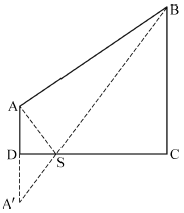 70．【解析】B。从同一起点绕湖反向而行，第一次相遇时甲、乙行走总路程为一周即21千米。结合选项，A项出发2小时10分钟时，甲休息20分钟、走110分钟，路程为（千米），乙休息10分钟、走120分钟，路程为4×2=8（千米），21-11-8=2（千米），因此未走完一周。此后甲、乙继续行进，至相遇还需（小时）=12（分钟），则总用时为2小时22分钟。B项当选。71．【解析】C。文物和建筑是交叉关系，有的文物是建筑，有的建筑是文物。A项，烹饪需要佐料，二者为对应关系，不符合题干逻辑关系，排除。B项，故宫里面有楼房，二者是组成关系，不符合题干逻辑关系，排除。C项，有的诗人是教授，有的教授是诗人，符合题干逻辑关系，当选。D项，皮鞋和布鞋是并列关系，不符合题干逻辑关系，排除。72．【解析】D。“园”同“园中园”的园都指园子，且“园中园”是园中之园，两个“园”之间是组成关系。D项，“画”和“画中画”都指画，且“画中画”是画中之画，两个“画”之间是组成关系，符合题干的逻辑关系，当选。A项中的“楼”和“楼外楼”所指楼相同，但“楼外楼”中的两个“楼”是并列关系，不是组成关系，不符合题干逻辑关系，排除。B、C两项与题干形式不对应，排除。73．【解析】B。铁路是道路的一种，二者为种属关系，且“道路”为具体名词。A项，南京是江苏的组成部分，不符合题干逻辑关系，排除。B项，空调是家电的一种，二者为种属关系，“家电”是具体名词，符合题干逻辑关系，当选。C项，英国是西欧的组成部分，不符合题干逻辑关系，排除。D项，“国家”为抽象名词，不符合题干逻辑关系，排除。74．【解析】A。人去是楼空的原因，二者是对应关系中的因果关系。“人去楼空”指人已离去，楼中空空。比喻故地重游时睹物思人的感慨。A项，鸟尽是弓藏的原因，“鸟尽弓藏”指的是鸟打完了把弓藏起来。比喻事情成功之后，把曾经出过力的人一脚踢开，过河拆桥。二者是对应关系中的因果关系，与题干逻辑关系一致，当选。B、C、D三项前后均为并列关系，与题干逻辑关系不一致，排除。75．【解析】A。《大学》和《中庸》是并列关系，二者为四书的组成部分。A项，泰山和华山是并列关系，二者为五岳的组成部分，符合题干逻辑关系，当选。B项，六欲是中国古代区分感情的一种分类，一般指眼（见欲，贪美色奇物）、耳（听欲，贪美音赞言）、鼻（香欲，贪香味）、舌（味欲，贪美食口快）、身（触欲，贪舒适享受）、意（意欲，贪声色、名利、恩爱）。物欲和财欲不是六欲的组成部分，不符合题干逻辑关系，排除。C项，朝夕指的是一天中的早晚，除夕和七夕都是传统节日，不符合题干逻辑关系，排除。D项，春风和秋雨都是天气现象，二者不是四季的组成部分，不符合题干逻辑关系，排除。76．【解析】B。买票、乘机、抵达三者是逻辑关系中的对应关系，动作发出者为同一主体，并且动作有先后顺序。A项，流通的主体是商品，而生产和消费的主体是人，与题干逻辑关系不一致，排除。B项，相识、相恋、结婚三者动作发出者为同一主体，并且三者有先后的顺序，与题干逻辑关系一致。C项，调查和总结是调研的两个环节，先调查再总结，但是与调研没有涉及到事件先后顺序，与题干逻辑关系不一致，排除。D项，申报与得奖是同一主体，但是与评审主体不同，与题干逻辑关系不一致，排除。因此B项当选。77．【解析】A。扶贫是实现小康社会的方式和手段，小康社会是目标，二者是逻辑关系中的对应关系；深化改革是实现国家治理现代化的方式和手段，国家治理现代化是目标。前后逻辑关系一致。因此A项当选。78．【解析】A。A项，敦煌是丝绸之路的一个途经地点，遵义是万里长征的一个途经地点，前后逻辑关系一致，当选。B项，万里长征和草鞋之间不存在必然联系，排除。C项，丝绸之路沿线经过沙漠，但是万里长征没有经过海洋，前后逻辑关系不一致，排除。D项，丝绸之路的目的是贸易，万里长征的目的是战略转移和北上抗日，而非解放，前后逻辑关系不一致，排除。79．【解析】C。题干中位置1、8的符号相同；位置2、7的符号相同；位置4、6的符号相同。并且3、5位置上的符号不同。只有C项符合，当选。80．【解析】D。题干中位置2、3的符号相同；位置7、8的符号相同。并且其他位置上的符号不相同。只有D项符合，当选。81．【解析】D。题干每幅图中有且只有一个站着的人。选项中只有D项是一个人站着，当选。82．【解析】B。考虑数量规律。每幅图中交点数量依次为：6、7、8、9、10，呈现数量递增的规律，因此应选择交点数量为11的图形，只有B项符合，当选。83．【解析】C。整体观察所给图形，每幅图都有4条长短不一的竖线和1条长斜线，并且每幅图的长斜线都是从最短竖线的底部连到最长竖线的顶部。C项符合，当选。84．【解析】B。具体拼合如下图所示：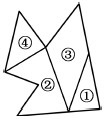 因此B项当选。85．【解析】D。具体的拼合如下图所示：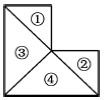 因此D项当选。86．【解析】A。具体的拼合如下图所示：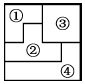 因此A项当选。87．【解析】B。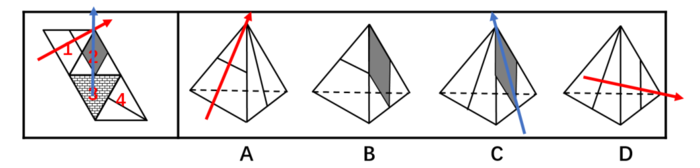 A项，如上图所示，分别对题干和选项中的面1画箭头，题干中箭头的右边是面2，选项中箭头的右边是面4，A项错误，排除。C项，如上图所示，分别对题干和选项中的面2画箭头，题干中箭头的左边是面1，选项中箭头的左边是面4，C项错误，排除。D项，如上图所示，对选项中的面1画箭头，题干中箭头的下边是面3，选项中箭头的下边是面4，D项错误，排除。因此B项当选。88．【解析】A。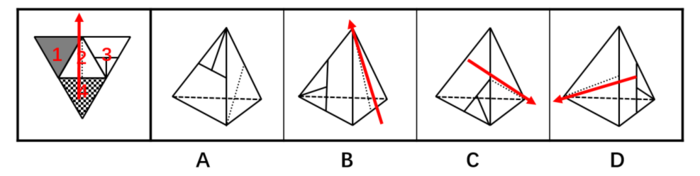 如上图所示，分别对题干和选项的面2画箭头。题干中箭头的左边是面1，B项中箭头的左边是面3，排除。题干中箭头的下边是面4，C、D两项中箭头的下边均是面3，排除。因此A项当选。89．【解析】D。A项，假设正面和顶面的图案正确，则右侧面应为带有黑色小方块的面，错误，排除。B项，假设正面和右侧面的图案正确，则顶面应为带有黑色小方块的面，错误，排除。C项，假设右侧面的图案正确，则灰色三角形应该在正面、黑色三角形应该在顶面，错误，排除。D项正确，当选。90．【解析】B。A项，假设正面和右侧面的图案正确，则顶面中黑色小三角形的位置错误，排除。B项正确，当选。C项，题干中含有虚线的面与含有黑色小三角形的面为相对面，不可能同时出现，排除。D项，假设正面和顶面的图案正确，则右侧面应为含有虚线的面，错误，排除。91．【解析】B。论点：那些社会经济地位较差的人大多比较肥胖，甚至越穷越胖。论据：社会经济地位较差的人更容易选择高热量低营养的快餐食品，而摄入这些食品很容易导致肥胖。A项，摄入高热量低营养的食品容易造成营养不良，属于无关选项，排除。B项，刚富起来的人更容易沉迷于高热量食品，穷人只能偶尔尝鲜，说明社会经济地位较好的人更容易选择高热量快餐食品，削弱论据，当选。C项，富人比穷人能在锻炼身体投入更多的时间与金钱，说明富人比穷人花更多精力在锻炼身体上，跟穷人选择高热量低营养的快餐食品这一论据无关，排除。D项，高热量的快餐食品越来越便宜，健康的低卡路里食品越来越贵，解释了穷人更容易选择高热量低营养的快餐食品的原因，加强论据，排除。92．【解析】D。根据题干，由条件（1）（4）可知，老许展演白局，且在剪纸、苏绣和小张的展演后面，因此D项当选。93．【解析】D。论点：即使正确认识了动物的生理构造及药物反应规律，也不能将认识结果轻易、盲目地移用到人的身上。论据：人与鼠、猪、狗、兔子等动物毕竟存在不少差别。A项说明动物和人的生理构造不同，补充了一个新论据，保留。B项说明自然铜治疗折翅胡雁的功效能移用到人身上，削弱论点，排除。C项，不论来自猴、牛或人感染结核菌均有相同症状，所以动物感染结核菌的症状能移用到人身上，举例削弱，排除。D项说明在人身上用药和在动物身上用药是不同的，补充了一个新论据，保留。对比A、D两项，题干重点讨论的内容是现代医学在用动物做完实验后，不能轻易用到人身上。A项表明的是古代医学认知的局限性，D项直接举例表明了把动物实验结论应用到人身上的危害，符合文意。因此D项当选。94．【解析】C。题干对话中小王故意曲解老张的话中“占道经营”的“道”，实际上这里的“道”泛指道路，小王通过混淆概念达到自己强词夺理的目的。A项，甲、乙二人的话不在一个领域内，“人情味”与“保障人民群众的生命财产安全”并无冲突，与题干无相似之处，排除。B项，甲、乙二人对于“打游戏是否虚度年华”理解不同，与题干并无相似之处，排除。C项，乙故意将甲话中的“工作时间不能抽烟”曲解成为“抽烟的时候不能工作”，混淆概念达到其强词夺理的目的，与题干最为相似，当选。D项，乙仅仅是在指责甲，指出对方是在冤枉自己，与题干并无相似之处，排除。95．【解析】D。论点：将汤显祖称作“东方的莎士比亚”有很大的问题。论据：无论是就人格的魅力，还是就文本美感而言，汤显祖都是不逊于莎士比亚的。A项，指出汤显祖的人格魅力及其文本的美感均高于莎士比亚，是论点的重复表述，不能解释论点与论据间的必然联系，排除。B项，指出汤显祖在西方的影响要大于莎士比亚在东方的影响，未提到汤显祖在东方的影响力有多大，而论点提到的是“东方的莎士比亚”，属于无关选项，排除。C项，指出汤显祖和莎士比亚都不愿意别人用他人的名字来称呼自己，属于无关选项，排除。D项，指出“东方的威尼斯”是逊色于真正的威尼斯的，即冠名为“东方”的人或地方都会逊色于西方，推理出“东方的莎士比亚”是逊色于真正的莎士比亚的，而汤显祖并不逊色于莎士比亚，因此将汤显祖称作“东方的莎士比亚”有很大的问题。在论点与论据间搭桥，当选。96．【解析】B。根据题意，题干中的双胞胎（即第1名和其孪生同胞）可能有两种情况：①双胞胎为老张和他的妹妹；②双胞胎为老张的儿子和女儿。根据“第1名的孪生同胞（上述4人之一）与第4名的性别不同”，可得出：第1名和第4名的性别一定相同，而又已知“第1名与第4名的年龄相同”，因此第1名和第4名性别、年龄均相同，再分情况讨论：假设是情况①，双胞胎为老张和他的妹妹，因为四人中不存在与老张年龄、性别均相同的人，第1名只能是老张的妹妹，那么第4名只能是老张的女儿，但老张的妹妹和老张年龄相同，不可能和老张的女儿年龄相同，说明①是不可能成立的。因此双胞胎只能是老张的儿子和女儿，因为四人中不存在与老张的儿子年龄、性别均相同的人，因此第1名只能是老张的女儿，第4名是老张的妹妹。因此B项当选。97．【解析】A。假设甲、乙说的话都为真，则赵警官的判定（1）不可能正确。假设甲、乙说的话都为假，则会出现张某既是死于意外又不是死于意外的自相矛盾的情况，因此甲、乙两人所说的话为一真一假，则张某没有死于意外，排除C项。再假设甲真乙假，则张某既不是自杀也不是谋杀，且张某没有死于意外，无法得出结论。所以只能甲假乙真，则张某一定被谋杀，但与李某无关。因此A项当选。98．【解析】A。如果白茶在3号，则由条件（2）可得，绿茶在5号。又由条件（3）可得，红茶不在1号也不在2号，因此红茶只能在4号，此时黄茶就在2号，剩下的1号为黑茶。A项当选。99．【解析】A。如果绿茶装在2号盒子中，由条件（1）可知，黄茶装在4号盒子中。已知白茶没有装在1号盒子中，假设白茶装在3号盒子中，则与题干条件（2）相矛盾，所以白茶只能装在5号盒子中。根据条件（3），黑茶不装在5号盒子中，所以红茶既不装在1号盒子中，也不装在2号盒子中，故红茶装在3号盒子中，剩下的1号盒子装黑茶。因此A项当选。100．【解析】C。如果黑茶装在5号盒子中，黄茶没有装在4号盒子中，由条件（1）（3）可知，黄茶装在2号盒子中，红茶装在1号盒子中。根据条件（2）可知，白茶若装在3号盒子中，绿茶就在5号，与题干条件相矛盾，所以白茶只能装在4号盒子中，绿茶只能装在3号盒子中。因此C项当选。101．【解析】A。定义关键词为：“不满足于从事单一职业；追求拥有多重职业身份及多元生活方式”。A项，导演黄某先后出演10多次男配角，最终获得了最佳男配角奖，体现了黄某在同一时间扮演了导演和演员两种不同的身份和职业，符合定义，当选。B项，小丁获得博士学位后任职于高校，后被聘为教授，从始至终小丁的职业只有教师这一项，没有体现多重职业和多元生活，不符合定义，排除。C项，小陈经常约朋友一起登山、打球、游泳，只是体现了不同的兴趣爱好，和职业无关，也没体现多重身份，不符合定义，排除。D项，李总不是年轻人，不符合定义，排除。102．【解析】D。定义关键词为：“消费者使已购商品变为可用物品所付出的任何劳动”。A项，小孙到饭店就餐，因服务员休假只能自己点单，点单说明还没有消费，不存在已购产品，不符合定义，排除。B项，小李将同事老王送的婴儿车拿出来修理一番后十分好用，送的婴儿车本就是一种可用物品，而且婴儿车的购买者是老王而不是小李，不符合定义，排除。C项，爸爸答应给小明买两条金鱼，答应买金鱼但是还没买，没有体现出“已购商品”这一概念，不符合定义，排除。D项，首先拼板餐桌是已购商品，老冯经过劳动使其变为可用物品，符合定义，当选。103．【解析】B。定义关键词为：“基于职务地位、业务能力和人格魅力而产生的对组织机构外部成员的影响力。”A项，不少企业向作为微电子领域专家张教授请教相关问题解决的办法，体现了张教授基于业务能力产生的对组织机构外部成员的影响力，符合定义，排除。B项，小聪电子游戏玩得顺溜没有体现职务地位、业务能力和人格魅力的影响，同时小聪作为学校的学生，学校组队参加比赛时的协助指导不能体现出对组织机构外部成员的影响，不符合定义，当选。C项，街坊邻居遇到大小纠纷请处事公平的退伍军人老赵来主持公道，体现了老赵由于人格魅力而产生的对街坊邻居的影响，同时街坊邻居相对于军人来说属于组织外部成员，符合定义，排除。D项，亲友们常常向教育局李主任请教孩子的教育问题，体现了由于职务地位而产生的对不属于教育体系组织外部成员的亲友的影响，符合定义，排除。104．【解析】D。定义关键词为：“同一条件下会出现多种可能性结果且可以重复进行的试验”“试验的所有可能结果可预知，但每次具体试验的结果无法预知”。A项，这种试验可重复进行，但是在同一条件下出现的结果只有一种，即水加热至沸腾后，由液态变成气态，每次具体试验的结果是可以预知的，不符合定义，排除。B项，同一头狮子可以重复试验，但是狮子的情况和习性都不相同，试验所有的结果是不可预知的，不符合定义，排除。C项，同一辆汽车的撞击实验是不可以重复进行的实验，同时实验的结果并不具备多种可能性，不符合定义，排除。D项，此项试验可以重复进行，且每次试验的结果具有两种可能性，一是带有数字的一面朝上，二是带有数字的一面朝下，其试验的所有结果是可以具体得知的，但是每次试验的结果到底是朝上还是朝下却不可预知，符合定义，当选。105．【解析】B。定义关键词为：“家庭或个人遭遇突发事件、意外伤害、重大疾病等变故”“基本生活陷入困境”“政府部门提供的应急性、过渡性救助”。A项，“80岁的李大爷无儿无女，独自生活”没有体现出李大爷遭遇了突发事件、意外伤害或者重大疾病等变故，不符合定义，排除。B项，“老张患上了强直性脊柱炎”体现了家庭或者个人遭遇重大疾病的变故，“巨额医疗费花光了积蓄、变卖房子”体现了生活陷入困境，“一家人只得暂住在街道办为他们租来的小房子里”，体现了政府提供的应急性和过渡性救助，符合定义，当选。C项，地震发生后，社会各界响应号召为灾民捐送物资，并非政府有关部门提供的应急性、过渡性救助，不符合定义，排除。D项，“老赵因车祸失去左腿”体现了遭遇意外伤害等变故，但每月的低保金成为主要经济来源并不是应急性和过渡性的救助，低保金是一种长期的救助，不符合定义，排除。106．【解析】B。定义关键词为：“员工到了法定退休年龄”“用人单位根据实际工作需要对部分人员灵活确定退休时间”。A项，马教授临近退休说明还没有到法定退休年龄，不符合定义，排除。B项，赵先生到了退休年龄，因为他主持的项目没有结题，研究所决定聘用他继续工作，直到项目完成，同时体现了“用人单位根据实际工作需要对部分人员灵活确定退休时间”，符合定义，当选。C项，李工程师提前退休说明还没有到法定退休年龄，不符合定义，排除。D项，某机构职工申请提前退休说明还没有到法定退休年龄，不符合定义，排除。107．【解析】B。定义关键词为：“用人单位提出用人申请后”“劳动保障部门委托培训机构根据用工需求组织实施的明确就业岗位去向的人才培养模式”。A项，职业技术学院开设烹饪专业不是受劳动保障部门委托，而是主动开设，不符合定义，排除。B项，托儿所提出保育员的用人申请，“主管部门找到代培机构组织培训”符合“劳动保障部门委托培训机构根据需求组织人才培养”，符合定义，当选。C项，“某市在高校中聘请科研人员”不属于委托培训机构根据需求组织人才培养，不符合定义，排除。D项，物业公司委托专业保安公司强化培养，不是劳动保障部门委托培训机构，不符合定义，排除。108．【解析】B。定义关键词为：“地方政府制定的政策事关群众权益却无法得到社会公众认可或者普遍反对”“一出台很快被迫终止”。A项，某市交管部门出台的政策事关群众权益，在社会上引起强烈反响，可能没有得到群众的认可，因此被迫终止，符合定义，排除。B项，某市推出的购房政策被叫停的原因并不是无法得到社会公众认可或受到普遍反对，而是不符合有关政策，不符合定义，当选。C项，南方某城市推出的“禁摩令”，遭到大批快递员集体离职和摩的司机的纷纷上访，体现了地方政府制定的政策无法得到公众的认可，最后政策被宣布“暂缓执行”，体现了政策一出台便被迫终止，符合定义，排除。D项，北方某市交通局宣布某风景优美的县级公路设卡收费的消息传出后，舆论一片哗然，体现社会的不认可。没到月底，这一收费政策就寿终正寝体现了最终政策被迫终止，符合定义，排除。109．【解析】A。定义关键词为：“个人、组织或者企业借助现代化的信息交流手段，盘活闲置资源”“供给方能够获得额外收益”“需求方能够以更低成本获得产品和服务”。A项，业主通过微信群发布闲置物品信息属于个人借助现代化的信息交流手段，盘活闲置资源，卖方能够获得额外收益，买房能够以更低成本获得产品，符合定义，当选。B项，大学生们在校园摆摊设点不属于借助现代化的信息交流手段，不符合定义，排除。C项，作为供给方的快递公司投送费用大幅下降，但没有获得额外收益，不符合定义，排除。D项，小钟建立网站发布厂家的技术难题不属于盘活闲置资源，同时需求方厂家并未节省研发费用，说明没有降低成本，不符合定义，排除。110．【解析】A。定义关键词为：“个别劳动者利用企业的管理漏洞，促使企业发生违法行为”“索要双倍工资或经济补偿等经济利益”。A项，“林某以种种借口未与公司签订劳动合同”符合利用企业的管理漏洞促使企业发生的违法行为，之后“申请仲裁要求赔偿双倍工资”符合索要经济利益，符合定义，当选。B项，公司没有为丁女士交纳养老保险是企业主动的违法行为，不符合定义，排除。C项，厂方把洪女士怀孕期间的工资扣掉一半是企业主动的违法行为，不符合定义，排除。D项，某公司与招聘的工人均未签订书面劳动合同是主动的违法行为，工人申请仲裁要求回公司继续工作也不是索要经济利益，不符合定义，排除。111．【解析】D。定义关键词为：“借助对商品、服务的评论引导客户消费倾向”“推动产品推广和销售”。A项，药研所属于研究机构，公益讲座也不是为了引导顾客消费，不符合定义，排除。B项，购物网站建立对买家的信誉评价机制是为了筛选恶意差评顾客，并没有引导客户消费倾向，不符合定义，排除。C项，饭店推出的营销活动被粉丝质疑并没有引导客户消费倾向，营业额下滑说明也没有推动产品销售，不符合定义，排除。D项，外包装上印着行内专家的专业评价是借助对商品的评论引导客户消费倾向，产品一投放市场就很抢手说明推动了产品推广和销售，符合定义，当选。112．【解析】A。定义关键词为：“在求职高峰”“主动选择短时间游学、实习、创业考察或志愿服务，推迟个人就业”“寻找更合适的就业岗位”。A项，小林毕业时碰上“史上最难的就业季”属于在求职高峰，“到非营利性社团、咖啡厅体验生活”属于主动推迟个人就业，“与朋友创办科技咨询公司”属于寻找到适合的工作岗位，符合定义，当选。B项，小高毕业了没有找到合适工作后，并没有选择游学、实习、创业考察、志愿服务等方式推迟就业，不符合定义，排除。C项，小李因家庭情况投简历、打零工属于主动就业，不属于主动推迟个人就业，也并未遇到求职高峰，不符合定义，排除。D项，小金毕业前就创办了公司，而不是毕业后，属于提前就业，不属于主动推迟个人就业，不符合定义，排除。113．【解析】C。定义关键词为：“行业内部竞争十分激烈”“行业外部的生产经营者强势介入”“业内竞争进一步加剧”。A项，“刚刚开始兴起的无人机研制领域”说明行业内部竞争并不激烈，不符合定义，排除。B项，公司决定再成立分公司，并没有出现行业外部生产经营者的介入，不符合定义，排除。C项，“房地产公司介入商场行业”符合行业外部的生产经营者介入，“周边大型商场的客流量减少”说明业内竞争进一步加剧，符合定义，当选。D项，汽车零部件销售商新增汽车维修保养业务是为了进一步满足客户需求，并没有出现行业外部生产经营者的介入，不符合定义，排除。114．【解析】D。定义关键词为：“长期扎根农村”“利用自己的知识、技术、财富为村民热心服务并作出突出贡献”“具有较高威望和影响力的乡村人士”。A项，老李一直在外经商，并没有长期扎根农村，不符合定义，排除。B项，小张回来时间只有两三年，不是长期扎根农村，不符合定义，排除。C项，孙先生为某市商会会长说明没有长期扎根农村，不属于乡村人士，不符合定义，排除。D项，程某之前在乡村小学当校长为村民服务，退休后挖掘家乡历史文化资源为村民服务，属于长期扎根农村，具有一定的威望和影响力，符合定义，当选。115．【解析】C。定义关键词为：“看到自身优势的相对性，带着危机感把比较优势转化为竞争优势”“防止自身优势无法发挥甚至逐渐丧失”。A项，以色列是世界上自然资源最贫乏的国家之一，通过滴灌技术和光热网技术把沙漠变成绿洲，没有体现出将比较优势转化为竞争优势，不符合定义，排除。B项，田忌赛马的故事虽然体现了看到自身优势的相对性，但并不存在危机意识和忧患意识，且田忌的马本身就弱于齐王的马，不符合定义，排除。C项，某古城保留众多清代建筑物闻名于世，体现了自身优势，“改变了过去旅游资源丰富而消费水平低的态势”体现了自身优势的相对性，即旅游资源丰富但是消费水平低，而且将这种比较优势转化成为了一种竞争优势，从而形成了行业优势，且体现危机意识。符合定义，当选。D项，某公司在制造感光材料时，聘请盲人工作，没有体现出自身优势的相对性，即不足之处，也没有体现出将自身的比较优势转化为竞争优势，不符合定义，排除。116．【解析】A。定位表格数据，2015年能源生产总量增加量：（261.0+30.8+17.7+52.5）－（266.3+30.4+17.0+48.1）=0.2（百万吨标准煤）；2014年能源生产总量增加量：（266.3+30.4+17.0+48.1）－（270.5+30.1+15.8+42.3）=3.1（百万吨标准煤）；2013年能源生产总量增加量：（270.5+30.1+15.8+42.3）－（267.5+29.8+14.4+39.3）=7.7（百万吨标准煤）；2012年能源生产总量增加量：（267.5+29.8+14.4+39.3）－（264.7+28.9+13.9+32.7）=10.8（百万吨标准煤）。增长量最少的为2015年，A项当选。117．【解析】D。定位文字材料和表格可得，2005、2015年水风核电生产量分别为19.2、52.5百万吨标准煤。自2016年起，按2006~2015年平均增速增长，2016~2025年与2006~2015年间隔年数相同，则2016~2025与2006~2015年增长率相同，2025年水风核电产量为（百万吨标准煤），D项当选。118．【解析】B。非原煤主要能源产量之和占主要能源生产总量的比重=，代入表格数据，2015年比重为：；代入文字资料数据，2005年比重为：，两者约相差28%﹣23%=5%，B项最为接近，当选。119．【解析】B。要满足原煤产量年增长率超过10%，则需要（现期量﹣基期量）＞基期量×10%。代入材料可得超过10%的年份只有2011年，B项当选。120．【解析】C。A项，单位GDP能耗=＜1万吨标准煤/亿元人民币，错误。B项，“十二五”即2011~2015年，原煤产量为：264.7+267.5+270.5+266.3+261.0=1330（百万吨标准煤），“十一五”即2006~2010年，原煤产量为：189.7+205.5+213.1+219.7+237.8=1065.8（百万吨标准煤），增长率为＜30%，错误。C项，2015年水风核电产量增量为：52.5－48.1=4.4（百万吨标准煤），根据116题计算数据，2015年主要能源生产总量增量为0.2百万吨标准煤，显然部分增速大于总体增速，该部分占总体比重上升，正确。D项，定位表格数据可得，2011年原油生产量为28.9百万吨标准煤，少于2010年的29.0百万吨标准煤，错误。因此，C项当选。121．【解析】D。在受访的951位市民中，“没有邻居”的有6位，则“有邻居”的受访市民一共有951－6=945（位），“有邻居”的受访市民中，对邻居表示“了解”的占55.8%，其余的表示“不了解”。对邻居“不了解”的市民所占比重=1－55.8%=44.2%。则“不了解”邻居的数量=945×44.2%≈418（人），D项当选。122．【解析】A。定位饼状图材料，对邻里关系感到“不满意”的受访市民中，主要原因是“视同陌路”的所占比重为32.4%，“习惯不同”的占比为18.9%。则“视同陌路”所占比重比“习惯不同”多：32.4%－18.9%=13.5%。A项当选。123．【解析】B。在受访的951位市民中，“没有邻居”的有6位，“有邻居”的有951-6=945（位）。“满意”分为“很满意”和“比较满意”，占比分别为20.1%和68.3%，则感到“比较满意”的人数比“很满意”的多945×（68.3%－20.1%）=945×48.2%≈455（人）。B项当选。124．【解析】C。定位图1，在感到“满意”的受访市民中，主要原因为“相互谦让，文明礼貌”的受访市民所占比重为37.7%，原因为“彼此照应，感到温暖”所占比重为16.7%，则前者是后者的（倍），C项当选。125．【解析】C。A项，根据第121题可知有418人不了解邻居，则有945－418=527（人）了解，错误。B项，由饼状图可知，因“缺乏信任”而对邻里关系“不满意”的市民占“不满意总数”的比重为20.3%，并非占“受访市民总数”的比重，错误。C项，定位文字材料，对邻里关系表示“很满意”和“比较满意”的占“有邻居”受访市民的比重分别为：20.1%、68.3%。20.1%＜68.3%×≈22.8%，的确不及三分之一，正确。D项，根据材料无从得知。因此，C项当选。126．【解析】B。定位表格可得，2015年该市发明专利申请量占全省的比重为43.8%，2010年为16.8%，43.8%－16.8%=27%，即2015年比重比2010年提高27个百分点。B项当选。127．【解析】D。定位文字材料“2015年末该市……人才总数由2010年末的146万人增加到2015年末的227万人”。可得2011~2015年年平均增加人数为（万人），D项当选。128．【解析】C。定位文字材料，“2015年J省S市全社会研发经费投入占地区生产总值的比重为2.7%…其中，规模以上工业企业研发经费投入占全社会研发经费投入89%”。因此规模以上工业企业研发经费投入占地区生产总值的比重为：89%×2.7%≈2.4%，C项当选。129．【解析】A。J省发明专利授权率==a，S市发明专利授权率==≈0.4a，A项最为接近，当选。130．【解析】C。A项，定位表格可得，2015年万人拥有量为27.4件，则万人发明专利拥有量中来自企业的为27.4×90%≈24.7（件），正确。B项，定位文字材料第一段可得“80%以上的大型企业建有独立研发结构”，则没有独立研发机构的占比少于1－80%=20%，正确。C项，定位表格可得，2015年该市发明专利申请量占全省的比重为43.8%，2014年比重为39.6%，则2015年比重增幅为43.8%－39.6%=4.2%，2013年比重为31.5%，则2014年比重增幅为39.6%－31.5%=8.1%，2014年比重增幅超过2015年，错误，当选。D项，定位文字材料第二段可得“人才总数由2010年末的146万人增加到2015年末的227万人。其中，高层次人才由2010年末的8万人增加到2015年末的18万人”，则“十二五”时期末，高层次人才数占人才总数的比重比“十一五”时期末提高，正确。131．【解析】A，定位第二个柱状图，计算可知2016年教育部隶属单位获批国家自然科学基金面上项目的总金额的尾数为6，A项满足，当选。132．【解析】B。定位表格材料可得，2016年国家自然科学基金批准资助中，医学科学部批准项数为4102，生命科学部批准项数为2700，批准项数总和为16934。则二者之和占项目总和之比=，B项当选。133．【解析】B。定位表格材料可得，地球科学部项目资助率：；数理科学部项目资助率：；管理科学部项目资助率：；化学科学部项目资助率：。因此B项当选。134．【解析】D。教育部隶属单位获批的项目数占本科学部全部批准项目数之比超过50%，即教育部隶属单位获批的项目数＞。定位表格材料与柱状图可得，只有管理科学部：466＞，满足条件。因此D项当选。135．【解析】C。A项，定位表格，2016年国家自然科学基金面上项目中，信息科学部批准资助金额占资助总额的比重=，正确。B项，直接查找表格可知，2016年国家自然科学基金面上项目，受理申请数越多的科学部，批准项数也越多，正确。C项，观察图一可知2016年教育部隶属单位获批基金面上项目总数尾数不为1，因此错误，当选。D项，定位表格，2016年国家自然科学基金面上项目的平均资助金额=（万元），正确。年份原煤原油天然气水风核电2006189.726.47.820.82007205.526.79.222.72008213.127.210.826.42009219.726.911.428.02010237.829.012.832.52011264.728.913.932.72012267.529.814.439.32013270.530.115.842.32014266.330.417.048.12015261.030.817.752.5年份申请量占全省的比重（%）授权量占全省的比重（%）万人拥有量（件）201016.83﹣201121.33.25.7201222.94.410.2201331.55.414.2201439.69.618.6201543.816.827.4科学部申请项数（个）批准资助批准资助科学部申请项数（个）项数（个）金额（万元）医学科学部203184102230090管理科学部367672034560信息科学部79951861108600工程与材料科学部139412851176900地球科学部58671573108260生命科学部108062700162990化学科学部60651576101082数理科学部5380155195045总计74048169341017527